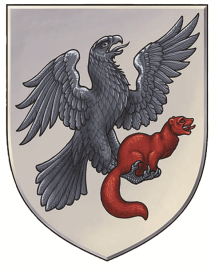 РЕСПУБЛИКА САХА (ЯКУТИЯ)КОНТРОЛЬНО-СЧЕТНАЯ ПАЛАТА ГОРОДА ЯКУТСКА677027, г. Якутск, ул. Кирова, 18, блок В, к. 12.12, тел/факс: (4112)42-45-20     e-mail: controlykt@mail.ru«13» декабря 2016 г.	                       							                   №____ 		Заключениена проект решения Якутской городской Думы «О бюджете городского округа «город Якутск» на 2017 год и на плановый период 2018 и 2019 годов» (второе чтение)Заключение Контрольно-счетной палаты города Якутска на проект решения Якутской городской Думы «О бюджете города Якутска на 2017 год и на плановый период 2018 и 2019 годов» подготовлено в соответствии с требованиями Бюджетного кодекса РФ, Положением о бюджетном процессе в городском округе «город Якутск» от 25 декабря 2013 г. N 164-НПА  и иными законодательными и  нормативно-правовыми актами.В соответствии ч.1 ст. 169 Бюджетного кодекса РФ проект бюджета составляется на основе прогноза социально-экономического развития в целях финансового обеспечения расходных обязательств.Согласно ч.1 ст.173 Бюджетного кодекса РФ Прогноз социально-экономического развития городского округа «город Якутск» разработан на период трех лет 2017-2019 годы.На рассмотрении сессии Якутской городской Думы предоставлены показатели прогноза социально-экономического развития на 2017-2019 годы в соответствии с распоряжением Окружной администрации города Якутска от 25.10.2016г. №1766р «О внесении изменений в распоряжение Окружной администрации города Якутска от 23.08.2016г. №1417р «Об утверждении прогноза   социально-экономического развития городского округа «город Якутск» на 2017-2019 годы». В соответствии с ч.2 ст.31 Положения о бюджетном процессе в городском округе «город Якутск» от 25 декабря 2013 г. N 164-НПА  на второе чтение представлен проект адресной инвестиционной программы бюджетных инвестиций на очередной финансовый год и плановый период. Муниципальная адресная инвестиционная программа бюджетных инвестиций - это инвестиции в объекты капитального строительства муниципальной собственности за счет средств местного бюджета, порядок формирования и реализации которых устанавливаются решением Окружной администрации города Якутска.Общая характеристика Проект бюджета городского округа на 2017 год сформирован по доходам на 13 478 456,0 тыс. рублей, в том числе безвозмездные поступления, полученные от других бюджетов бюджетной системы Российской Федерации в сумме 6 056 663,9 тыс. рублей.Общий объем расходов бюджета городского округа «город Якутск» установлен на 2017 год в сумме 14 220 635,2 тыс. рублей.Прогнозируемый объем доходов бюджета городского округа на 2018 год установлен в сумме 13 784 268,9 тыс. рублей, на 2019 год в сумме 14 160 380,8  тыс. рублей.Безвозмездные поступления, полученные от других бюджетов бюджетной системы Российской Федерации на 2018 год в сумме 5 990 494,3 тыс. рублей и на 2019 год в сумме 5 982 945,5 тыс.рублей.Общий объем расходов бюджета городского округа «город Якутск» на  2018 год установлен в сумме 14 407 770,9 тыс. рублей и на 2019 год в сумме 14 814 575,6 тыс.рублей.Дефицит бюджета городского округа на 2017 год составляет 742 179,2 тыс. рублей, или 10,0% к объему доходов бюджета без учета финансовой помощи из вышестоящих уровней бюджета. Размер дефицита бюджета находится в предельном размере ограничения (не должен превышать 10 % от собственных доходов) - в соответствии с п. 3 статьи 92.1 Бюджетного Кодекса РФ. Дефицит бюджета на 2018 год определен в сумме 623 502,0 тыс. рублей, что составляет 8,0% собственных доходов, на 2019 год 654 194,8 тыс. рублей, что составляет 8,0% собственных доходов.  Основные характеристики бюджета городского округа «город Якутск» на 2017-2019 годы:(тыс.руб.)В источниках финансирования дефицита местного бюджета городского округа «город Якутск» на 2017-2019 годы предусматривается:(тыс. руб.)Состав источников внутреннего финансирования дефицита местного бюджета определен в соответствии со ст.96 Бюджетного кодекса РФ.Прогноз программы муниципальных гарантий городского округа «город Якутск» составляет:на 2017 год – по 9 предприятиям на сумму 864 290,0 тыс.рублей, из них сумма переходящей гарантии за 2017 год – 677 800,0 тыс. рублей;на 2018 год – по 2 предприятиям на сумму 438 140,0 тыс. рублей, из них сумма переходящей гарантии за 2018 год – 322 073,5 тыс. рублей;на 2019 год – по 1 предприятию на сумму 400 000,0 тыс. рублей, из них сумма переходящей гарантии за 2019 год – 300 000,0 тыс. рублей.                                                                                                                      (тыс. руб)В соответствии с п.3 ст.107 Бюджетного Кодекса РФ предельные объемы внутреннего муниципального долга на 2017-2019 годы не превышают общие годовые объемы собственных доходов местного бюджета.Как было указано в заключении КСП г. Якутска на 1 чтение, в проекте бюджета наблюдается значительное увеличение объема муниципального внутреннего долга - в целом за счет кредитов кредитных организаций, что является неблагоприятным фактором в целом по бюджету. Так, по отношению к значению верхнего предела муниципального долга на 01.01.2017 года (по решению Якутской городской Думы от 19.10.2016г. РЯГД-28-1) верхний предел муниципального  долга на 01.01.2018г. увеличивается на 46,2% или на 937 812,6 тыс. рублей, тогда как общие годовые объемы собственных доходов местного бюджета на 2017 года (7 421 792,1 тыс. рублей) по отношению к 2016 годом (по РЯГД-27-2 в сумме 6 884 569,7 тыс. рублей) увеличены на 7,8% или на  537 222,4 тыс. рублей.   Верхний предел муниципального  долга на 01.01.2019г. увеличивается на 60,2% или на 1 221 874,6 тыс. рублей, тогда как общие годовые объемы собственных доходов местного бюджета на 2018 год (7 793 774,6 тыс. рублей) по отношению к 2016 годом увеличены на 13,2% или на  909 204,9 тыс. рублей. Верхний предел муниципального  долга на 01.01.2020г. увеличивается на 84,7% или на 1 717 709,4 тыс. рублей, тогда как общие годовые объемы собственных доходов местного бюджета на 2019 год (8 177 435,3 тыс. рублей) по отношению к 2016 годом увеличены на 18,7% или на  1 292 865,6 тыс. рублей.  Расходы резервного фонда ОА г.Якутска составляют в 2017 году в сумме 60 000,0 тыс.руб., в 2018 году – 60 000,0 тыс.руб., в 2019 году – 60 000,0 тыс.руб., что соответствует требованиям ч.3 статьи 81 Бюджетного кодекса РФ - не может превышать 3 процента утвержденного указанными законами (решениями) общего объема расходов.На муниципальный дорожный фонд предусмотрены бюджетные ассигнования в 2017 году 1 147 559,9 тыс. рублей, в 2018 году 924 680,1 тыс. рублей, в 2019 году 921 409,2 тыс. рублей, что соответствует ч.5 ст. 179.4 Бюджетного кодекса РФ - в размере не менее прогнозируемого объема доходов бюджета от:акцизов на автомобильный бензин, прямогонный бензин, дизельное топливо, моторные масла для дизельных и (или) карбюраторных (инжекторных) двигателей, производимые на территории Российской Федерации, подлежащих зачислению в местный бюджет;иных поступлений в местный бюджет, утвержденных решением представительного органа муниципального образования, предусматривающим создание муниципального дорожного фонда.Доходы                                                                                                                       (тыс. руб.)Прогнозный объем налоговых и неналоговых доходов бюджета городского округа «город Якутск» на 2017-2019 годы ко второму чтению составил:на 2017 год – 7 421 792,1 тыс.рублей с ростом 537 222,4 тыс.рублей или 7,8 % к плану 2016 года, в том числе налоговые доходы - 6 890 292,8 тыс.рублей с ростом 455 525,5 тыс.рублей или 7,1 % к плану 2016 года, неналоговые доходы – 531 499,3 тыс.рублей с ростом 81 696,9 тыс.рублей или 18,2 % к плану 2016 года;на 2018 год – 7 793 774,6  тыс. рублей с ростом 371 982,5 тыс. рублей или 5,0 % к прогнозу 2017 года, в том числе налоговые доходы – 7 261 305,9 тыс.руб. с ростом 371 013,1 тыс. рублей или 5,4 % к прогнозу 2017 года, неналоговые доходы – 532 468,7 тыс. рублей с ростом 969,4 тыс. рублей или 0,2 % к прогнозу 2017 года;на 2019 год – 8 177 435,3 тыс. рублей с ростом 383 660,7 тыс. рублей или 4,9 % к прогнозу 2018 года, в том числе налоговые доходы – 7 620 153,7 тыс. рублей с ростом 358 847,8 тыс. рублей или 4,9 % к прогнозу 2018 года, неналоговые доходы – 557 281,6 тыс. рублей с ростом 24 812,9 тыс. рублей или 4,7 % к прогнозу 2018 года.(тыс. руб.)Налоговые доходыНалоговые доходы бюджета ГО «город Якутск» на 2017 год планируются в размере 6 890 292,8 тыс. рублей, увеличение по сравнению с уточненным планом 2016 года (по РЯГД-26-3 в сумме 6 434 767,3 тыс. рублей) на  455 525,5 тыс. рублей, то есть увеличивается на 7%.Налоговые доходы бюджета ГО «город Якутск» на 2018 год планируются в размере 7 261 305,9 тыс. рублей, увеличение по сравнению с прогнозным планом 2017 года на  371 013,1 тыс. рублей, то есть увеличивается на 5,4%.Налоговые доходы бюджета ГО «город Якутск» на 2019 год планируются в размере 7 620 153,7 тыс. рублей, увеличение по сравнению с прогнозным планом 2018 года на  358 847,8 тыс. рублей, то есть увеличивается на 4,9%.Налоговые доходы на 2 чтение бюджета не изменены (на уровне 1 чтения бюджета).                                                                                                                                   (тыс. руб.)Налог на доходы физических лицПрогнозная сумма отчислений в местный бюджет в 2017 году составила  4 423 600,0 тыс. рублей с ростом 8,2 процента или 333 866,0 тыс. рублей к плану 2016 года.Прогнозная сумма отчислений в местный бюджет в 2018 году составила  4 764 800,0 тыс. рублей с ростом 8,0 процентов или 341 200,0 тыс.рублей к прогнозу 2017 года.Прогнозная сумма отчислений в местный бюджет в 2019 году составила  5 099 200,0 тыс.рублей с ростом 7,0 процентов или 334 400,0 тыс.рублей к прогнозу 2018 года.Согласно информации Департамента финансов прогнозная  сумма отчислений в местный бюджет исчислена исходя из расчетного фонда оплаты труда работников:в 2017 году в сумме 80 159 811 тыс. рублей;в 2018 году в сумме 86 771 096 тыс. рублей;в 2019 году в сумме 93 256 425 тыс. рублей.Единый налог на вмененный доход для отдельных видов деятельностиПрогнозная сумма единого налога на 2017 год составила 478 000,0 тыс. рублей со снижением на 8,1 процента к плану 2016 года (520 200,00 тыс. рублей). В соответствии с пояснительной запиской, снижение налога обусловлено переходом части плательщиков с единого налога на вмененный доход на иные виды специальных налоговых режимов, таких как патентная система налогообложения, упрощенная система налогообложения. Значительное снижение наблюдается в текущем году по виду деятельности «Оказание услуг по передаче во временное владение и (или) в пользование торговых мест, расположенных в объектах стационарной торговой сети, не имеющих торговых залов, объектов нестационарной торговой сети, а также объектов организации общественного питания, не имеющих зала обслуживания посетителей» на 6969 кв.м.Прогноз на 2018 год составил 478 000,0 тыс. рублей, прогноз на 2019 год составил 478 000,0 тыс. рублей. Прогноз на 2017-2019 годы сформулирован на основании данных налоговой отчетности и Прогноза СЭР городского округа «город Якутск» на 2017-2019 годы.За 2013 год количество налогоплательщиков, представивших налоговые декларации по единому налогу составило 5212, в том числе 813 юридических лиц, 4399 индивидуальных предпринимателей. Исполнение налога в сумме 453 956,2 тыс. рублей.За 2014 год количество налогоплательщиков, представивших налоговые декларации по единому налогу составило 5126, в том числе 804 юридических лиц, 4322 индивидуальных предпринимателей. Исполнение налога в сумме 496 786,3 тыс. рублей.За 2015 год количество налогоплательщиков, представивших налоговые декларации по единому налогу составило 4911 ед., в том числе 766 юридических лиц, 4145 индивидуальных предпринимателей. Исполнение налога в сумме 497 811,9 тыс. рублей.По информации Департамента финансов количество налогоплательщиков в 2016 году составляет 4 096 ед., в том числе 689 юридических лиц, 3 407 индивидуальных предпринимателей. Ожидаемое поступление налога за 2016 год в сумме 478 000,0 тыс. рублей.Таким образом, из года в год наблюдается снижение количества налогоплательщиков, хотя поступление налога в 2013-2015 годах несколько увеличилось.  Основную долю в поступлениях налога в местный бюджет по видам предпринимательской деятельности занимают розничная торговля (86,5 %), оказание услуг общественного питания (5,7 %). В Прогнозе СЭР городского округа «город Якутск» представлены данные за 2015 год (факт), 2016 (оценка), 2017 год (прогноз 2 варианта), 2018 год (прогноз 2 варианта), 2019 год (прогноз 2 варианта):объем розничной торговли;платные услуги населению. Налог, взимаемый в связи с применением патентной системы налогообложенияПрогнозная сумма налога на 2017 год составила 44 090,0 тыс.рублей с ростом 41,9 процента или 13 010,0 тыс.рублей к плану 2016 года (31 080,00 тыс. рублей). Прогнозная сумма налога на 2018 год составила 48 500,0 тыс.рублей с ростом 10,0 процентов или 4 410,0 тыс.рублей к прогнозу 2017 года.Прогнозная сумма налога на 2019 год составила 53 350,0 тыс.рублей с ростом 10,0 процентов или 4 850,0 тыс.рублей к прогнозу 2018 года.В соответствии с пояснительной запиской, на рост показателей по данному налоговому режиму повлияло введение изменений в Закон Республики Саха (Якутия) «О налоговой политике Республики Саха (Якутия)» в части расширения видов предпринимательской деятельности с 1 января 2016 года. Также наблюдается рост количества налогоплательщиков за счет перехода на патентную систему налогообложения из системы налогообложения в виде единого налога на вмененный доход.За 2014 год выдано 1840 патентов, поступления по налогу составило 26 212,6 тыс. рублей. За 2015 год выдано 1862 патента. Поступления по налогу составило 32 445,9  тыс. рублей.За 2016 год количество налогоплательщиков составляет 1 598 индивидуальных предпринимателей, ожидаемое поступление налога за 2016 год в сумме 40 000,0 тыс.рублей.  Динамика количества индивидуальных предпринимателей, применяющих патентную систему в 2017-2019 годах – фактора прогнозной суммы налога:в 2017 году – 1 615 индивидуальных предпринимателей;в 2018 году – 1 633 индивидуальных предпринимателей;в 2019 году – 1 651 индивидуальных предпринимателей.Единый сельскохозяйственный налогПоступление единого налога в 2017 году прогнозируется в размере 1125,0 тыс.рублей со снижением на 36,2 процента или 638,0 тыс.рублей к плану 2016 года, в том числе по организациям – 793,0 тыс.рублей, по крестьянским хозяйствам и индивидуальным предпринимателям – 332,0 тыс.рублей.Поступление единого налога в 2018 году прогнозируется в размере 1150,0 тыс.рублей с ростом 2,2 процента или 25,0 тыс.рублей к прогнозу 2017 года, в том числе по организациям – 803,0 тыс.рублей, по крестьянским хозяйствам и индивидуальным предпринимателям – 347,0 тыс.рублей.Поступление единого налога в 2019 году прогнозируется в размере 1185,0 тыс.рублей с ростом 2,2 процента или 35,0 тыс.рублей к прогнозу 2018 года, в том числе по организациям – 814,0 тыс.рублей, по крестьянским хозяйствам и индивидуальным предпринимателям – 371,0 тыс.рублей.За 2014 год количество налогоплательщиков, представивших налоговые декларации по налогу составило 98 ед., в том числе 30 юридических лиц, 68 индивидуальных предпринимателей. Поступления по налогу составило 2 471,3 тыс. рублей.За 2015 год количество налогоплательщиков, представивших налоговые декларации по налогу составило 103, в том числе 24 юридических лиц, 79 индивидуальных предпринимателей. Поступления по налогу составило 993,2 тыс. рублей.Количество налогоплательщиков в 2016 году составляет 103 юридических лиц и индивидуальных предпринимателей, то есть на уровне 2015 года. Ожидаемое исполнение за 2016 год составлено с учетом снижения налоговой базы по основным налогоплательщикам и составляет 1 100,0 тыс. рублей.Согласно Прогноза СЭР городского округа «город Якутск» на 2017-2019 годы объем продукции сельского хозяйства:по факту 2015 года 1723,9 млн. рублей, оценке 2016 года 1946,0 млн. рублей; прогноз на 2017 год 1 вариант 2070,0 млн. рублей, 2 вариант 2179,7 млн. рублей,прогноза на 2018 год 1 вариант 2183,0 млн. рублей, 2 вариант 2273,4 млн. рублей,прогноза на 2019 год 1 вариант 2296,0 млн. рублей, 2 вариант 2359,8 млн. рублей.В соответствии с информацией Департамента финансов, динамика численности плательщиков налога – сельскохозяйственных производителей в 2017-2019 годы – фактора влияющего на объем прогноза доходов по налогу в 2017-2019 годы:в 2017 году – 104 юридических лиц и индивидуальных предпринимателей;в 2018 году – 105 юридических лиц и индивидуальных предпринимателей;в 2019 году - 106 юридических лиц и индивидуальных предпринимателей.Таким образом, прогноз на 2017-2019 годы составлен на уровне оценки 2016 года с незначительным увеличением. Налог на имущество физических лицПрогнозная сумма налога на имущество физических лиц на 2017 год составила 117 650,0 тыс.рублей с ростом 28,3 процента или 25 950,0 тыс.рублей к плану 2016 года, исходя из прогнозной инвентаризационной стоимости облагаемых налогом объектов – 55 214,4,0 млн.рублей и количества объектов – 66289 ед.Прогнозная сумма налога на имущество физических лиц на 2018 год составила 123 680,0 тыс.рублей с ростом 5,1 процента или 6 030,0 тыс.рублей к прогнозу 2017 года, исходя из прогнозной инвентаризационной стоимости облагаемых налогом объектов – 55 513,4,0 млн.рублей и количества объектов – 66648 ед.Прогнозная сумма налога на имущество физических лиц на 2019 год составила 124 350,0 тыс.рублей с ростом 0,5 процента или 670,0 тыс.рублей к прогнозу 2018 года, исходя из прогнозной инвентаризационной стоимости облагаемых налогом объектов – 55 812,4 млн.рублей и количества объектов – 67007 ед.Количество строений, помещений и сооружений, по которым налог предъявлен к уплате составил за 2013 год - 62 259 ед., за 2014 год – 61 372 ед., за 2015 год – 65 757 ед.Инвентаризационная стоимость строений, помещений, сооружений составила за 2013 год – 39 553,9 млн.руб., за 2014 год – 39 014,7 млн.руб., за 2015 год – 46 914,9 млн.руб. (с учетом индекса-дефлятора на 2015 год – 1,147).Поступление налога за 2013 год составило 85 606,7 тыс. рублей, за 2014 год составило 83 761,4 тыс.рублей, за 2015 год составило 98 097,2 тыс. рублей.Согласно информации Департамента финансов ожидаемое исполнение на 2016 год составит на уровне плана 2016г. в размере 91 700,0 тыс. рублей.По данным Управления Федерального казначейства по РС (Я) на 01.12.2016г. кассовое поступление налога на имущество физических лиц составило 76 000,5 тыс. рублей.Налог на добычу общераспространенных полезных ископаемыхПрогнозная сумма налога на 2017 год составила 185 645,0 тыс.рублей со снижением 1,8 процентов или 3 498,0 тыс.рублей к плану 2016 года (189 143,0 тыс. рублей).Прогнозная сумма налога на 2018 год составила 142 395,0 тыс.рублей со снижением 23,3 процента или 43 250,0 тыс.рублей к прогнозу 2017 года. Прогнозная сумма налога на 2019 год составила 96 281,0 тыс.рублей со снижением 32,4 процента или 46 114,0 тыс.рублей к прогнозу 2018 года. Согласно пояснению, с 2016 года произошло увеличение поступления налога на добычу ОПИ в местный бюджет городского округа «город Якутск» за счет увеличения добычи ОПИ для собственных нужд по мере освоения месторождений ООО «Таас-Юрях Нефтегазодобыча» и АК «АЛРОСА»(ПАО).Согласно информации Департамента финансов уменьшение прогнозных показателей налога в 2017-2019 годах является уменьшение объемов добычи месторождений по АК «Алроса» (ПАО), ООО «Таас-Юрях Нефтегазодобыча».   Поступление налога за 2013 год составило 51 172,3 тыс. рублей, за 2014 год составило 57 364,4 тыс. рублей, за 2015 год составило 69 067,5 тыс. рублей.По данным Управления Федерального казначейства по РС (Я) на 01.12.2016г. кассовое поступление налога на добычу общераспространенных полезных ископаемых составило 152 545,6 тыс. рублей.Государственная пошлинаПрогнозная сумма государственной пошлины на 2017 год составила 75 550,0  тыс.руб. с ростом 11,4 процента или 7 750,0 тыс.руб. к плану 2016 года (67 800,0 тыс. рублей) и ростом 0,8 процентов или 600,0 тыс.руб. к ожидаемому исполнению за 2016 год, в том числе госпошлина по делам, рассматриваемым судами общей юрисдикции – 74 000,0 тыс.руб., госпошлина за выдачу разрешения на установку рекламной конструкции – 400,0 тыс.руб., госпошлина за выдачу разрешения на движение по автомобильным дорогам, осуществляющим перевозки опасных, тяжеловесных и (или) крупногабаритных грузов – 1 150,0 тыс.руб.Необходимо отметить, что в 2015 году поступление госпошлины за выдачу разрешения на установку рекламной конструкции при уточненном плане за 2015 год 450,0 тыс. рублей  была исполнена на 662,0 тыс. рублей или 147,1 % в связи с повышением размера госпошлины с 3-х тысяч до 5-ти тысяч, согласно ст.333.33 НК РФ.План на 2016 году установлен в сумме 350,0 тыс. рублей. По информации Управления Федерального казначейства по РС (Я) поступление государственной пошлины за выдачу разрешения на установку рекламной конструкции на 01.12.2016г. составило 376,0 тыс. рублей. То есть, в 2016 году план занижен.Прогнозная сумма государственной пошлины на 2018 год составила 76 050,0  тыс.руб. с ростом 0,7 процентов или 500,0 тыс.руб. к прогнозу 2017 года, в том числе госпошлина по делам, рассматриваемым судами общей юрисдикции – 74 400,0 тыс.руб., госпошлина за выдачу разрешения на установку рекламной конструкции – 450,0 тыс.руб., госпошлина за выдачу разрешения на движение по автомобильным дорогам, осуществляющим перевозки опасных, тяжеловесных и (или) крупногабаритных грузов – 1 200,0 тыс.руб.Прогнозная сумма государственной пошлины на 2019 год составила 76 450,0  тыс.руб. с ростом 0,5 процентов или 400,0 тыс.руб. к прогнозу 2018 года, в том числе госпошлина по делам, рассматриваемым судами общей юрисдикции – 74 700,0 тыс.руб., госпошлина за выдачу разрешения на установку рекламной конструкции – 500,0 тыс.руб., госпошлина за выдачу разрешения на движение по автомобильным дорогам, осуществляющим перевозки опасных, тяжеловесных и (или) крупногабаритных грузов – 1 250,0 тыс.руб.Поступление государственной пошлины:за 2013 год составило 41 262,9 тыс. рублей, количество выданных разрешений на установку рекламной конструкции 115 шт., выданных специальных разрешений на движение по автомобильной дороге транспортным средствам, осуществляющих перевозки опасных, тяжеловесных и (или) крупногабаритных грузов 1140 шт.;за 2014 год составило 66 155,4 тыс. рублей, количество выданных разрешений на установку рекламной конструкции 156 шт., выданных специальных разрешений на движение по автомобильной дороге транспортным средствам, осуществляющих перевозки опасных, тяжеловесных и (или) крупногабаритных грузов 864 шт.;за 2015 год составило 75 490,7 тыс. рублей. количество выданных разрешений на установку рекламной конструкции 132 шт., выданных специальных разрешений на движение по автомобильной дороге транспортным средствам, осуществляющих перевозки опасных, тяжеловесных и (или) крупногабаритных грузов 533 шт.Прогноз государственной пошлины на 2016 год установлен в сумме 67 800,0 тыс. рублей – соответствует плану по РЯГД-26-3. По информации Управления Федерального казначейства по РС (Я) на 01.12.2016г. поступление государственной пошлины составило 68 498,2 тыс. рублей, в том числе:госпошлина по делам, рассматриваемым судами общей юрисдикции – 67 176,4 тыс.рублей;госпошлина за выдачу разрешения на установку рекламной конструкции – 376,0 тыс. рублей;госпошлина за выдачу разрешения на движение по автомобильным дорогам, осуществляющим перевозки опасных, тяжеловесных и (или) крупногабаритных грузов – 945,8 тыс. рублей.Неналоговые доходыНеналоговые доходы бюджета ГО «город Якутск» на 2017 год планируются в размере 531 499,3 тыс. рублей, увеличение по сравнению с уточненным планом 2016 года (по РЯГД-26-3 в сумме 449 802,4 тыс. рублей) на  81 696,9 тыс. рублей, то есть увеличивается на 18,2%.Неналоговые доходы бюджета ГО «город Якутск» на 2018 год планируются в размере 532 468,7 тыс. рублей, увеличение по сравнению с прогнозным планом 2017 года на  969,4 тыс. рублей, то есть увеличивается на 0,2%. То есть, прогноз неналоговых доходов 2018 года установлен на уровне плана 2017 года.Неналоговые доходы бюджета ГО «город Якутск» на 2019 год планируются в размере 557 281,6 тыс. рублей, увеличение по сравнению с прогнозным планом 2018 года на  24 812,9 тыс.рублей, то есть увеличивается на 4,6%.Неналоговые доходы на 2 чтение бюджета не изменены (на уровне 1 чтения бюджета). (тыс. руб.)Дивиденды по акциям, принадлежащим городскому округу(тыс. руб.)По информации Департамента имущественных и земельных отношений Окружной администрации г. Якутска, по доходам в виде прибыли, приходящейся на доли в уставных (складочных) капиталах хозяйственных товариществ и обществ, или дивидендов по акциям, принадлежащим городскому округу, снижение прогнозных показателей на период 2017-2019 годы связано с тем, что при планировании прогнозных поступлений по двум акционерным обществам (ОАО «Банно-прачечный трест» и ОАО «Алмазэргиэнбанк») предусмотрена в части оплаты дивидендов - задолженность перед бюджетом указанных предприятий в сумме 454 152,75 рублей, в том числе ОАО «Банно-прачечный трест» 321 750,0 рублей и ОАО «Алмазэргиэнбанк» 132 402,75 рублей. На период 2018-2019 годов поступления в виде дивидендов запланированы без учета задолженности.По ОАО «Банно-прачечный трест» основной причиной снижения планируемых поступлений в 2017 году является то, что ОАО «БПТ» в 2016 году деятельность не осуществляла в связи с аварийным состоянием Центральной бани, в связи с чем, деятельность ОАО «БПТ» была приостановлена решением Департамента имущественных и земельных отношений Окружной администрации г. Якутска №1 от 29.04.2016г., как единственного акционера.АКБ «Алмазэргиэнбанк» АО в 2015 году увеличил уставный капитал на 900 000,0 тыс. рублей, в связи с этим доля городского округа «город Якутск» уменьшилась с 2,76% до 1,89%.Доходы от арендной платы за земельные участки, государственная собственность на которые не разграничена, а также средства от продажи права на заключение договоров аренды указанных земельных участковПрогноз поступления арендной платы за земельные участки, государственная собственность на которые не разграничена, а также средств от продажи права на заключение договоров аренды указанных земельных участков составляет: - на 2017 год – 306 000,0 тыс.руб. с ростом 44,3 процента или 93 900,0 тыс.руб. к плану 2016 года, в том числе средства от продажи права на заключение договоров аренды – 56 000,0 тыс.руб.;- на 2018 год – 323 800,0 тыс.руб. с ростом 5,8 процентов или 17 800,0 тыс.руб. к прогнозу 2017 года, в том числе средства от продажи права на заключение договоров аренды – 58 800,0 тыс.руб.;- на 2019 год – 336 700,0 тыс.руб. с ростом 4,0 процента или 12 900,0 тыс.руб. к прогнозу 2018 года, в том числе средства от продажи права на заключение договоров аренды – 61 700,0 тыс.руб.Поступление дохода за 2013 год составило 176 262,8 тыс. рублей, за 2014 год составило 231 585,4 тыс. рублей, за 2015 год составило 215 638,5 тыс. рублей. План на 2016 год (РЯГД-26-3) в сумме 212 100,0 тыс. рублей.По результатам проведенного Контрольно-счетной палатой города Якутска экспертно-аналитического мероприятия «Анализ состояния дебиторской задолженности городского округа «город Якутск»», дебиторская задолженность по доходам, получаемым в виде арендной платы за земельные участки, государственная собственность на которые не разграничена на 01.01.2016г. составляла 745 180,1 тыс. рублей. Доходы от арендной платы за землю, находящиеся в собственности городских округовПрогноз поступления доходов, получаемых в виде арендной  платы, а также средства от продажи права на заключение договоров аренды за земли, находящиеся в собственности городских округов (за исключением земельных участков муниципальных бюджетных и автономных учреждений) составляет:- на 2017 год в сумме 4 000,0 тыс.рублей с ростом 26,1 процентов или 828,3 тыс.рублейк плану 2016 года;- на 2018 год в сумме 4 200,0 тыс.рублей с ростом 5,0 процентов или 200,0 тыс.рублей к прогнозу 2017 года;- на 2019 год в сумме 4 400,0 тыс.рублей с ростом 4,8 процентов или 200,0 тыс.рублей к прогнозу 2018 года.Поступление дохода за 2013 год составило 3 164,8 тыс. рублей, за 2014 год составило 3 053,0 тыс. рублей, за 2015 год составило 2 778,3 тыс. рублей. План на 2016 год (РЯГД-26-3) в сумме 3 171,7 тыс. рублей. По данным Управления Федерального казначейства по РС (Я) на 01.12.2016г. кассовое поступление дохода составило 4 130,1 тыс. рублей. То есть, исполнение за 11 мес. 2016г. уже превысило прогноз поступления 2017 года. Дебиторская задолженность доходов, получаемых в виде арендной платы за земельные участки, находящиеся в собственности ГО на 01.01.2016г. составила 18 903,2 тыс. рублей.В связи с вышеуказанным считаем, что прогноз поступления доходов, получаемых в виде арендной  платы 2017 года составлен без достаточного обоснования. Доходы от сдачи в аренду имущества,находящегося в муниципальной собственностиПрогноз поступления доходов от сдачи в аренду имущества, находящегося в оперативном управлении органов управления городских округов и созданных ими учреждений (за исключением имущества муниципальных бюджетных и автономных учреждений) составляет:- на 2017 год в сумме 24 000,0 тыс.рублей с ростом 29,7 процентов или 5 500,0 тыс. рублей к плану 2016 года, в том числе по арендной плате муниципального имущества – 8 000,0 тыс.рублей, плате за установку и эксплуатацию рекламной конструкции – 16 000,0 тыс.рублей;- на 2018 год в сумме 25 000,0 тыс.рублей с ростом 4,2 процента или 1 000,0 тыс.рублей к прогнозу 2017 года, в том числе по арендной плате муниципального имущества – 8 000,0 тыс.рублей, плате за установку и эксплуатацию рекламной конструкции – 17 000,0 тыс.рублей;- на 2019 год в сумме 26 000,0 тыс.рублей с ростом 4,0 процента или 1 000,0 тыс.руб. к прогнозу 2018 года, в том числе по арендной плате муниципального имущества – 8 000,0 тыс.рублей, плате за установку и эксплуатацию рекламной конструкции – 18 000,0 тыс.рублей.Поступление дохода за 2013 год составило 16 368,7 тыс. рублей, за 2014 год составило 16 730,5 тыс. рублей, за 2015 год составило 20 536,3 тыс. рублей. План на 2016 год (РЯГД-26-3) в сумме 18 500,0 тыс. рублей.Дебиторская задолженность доходов, получаемых в виде арендной платы за земельные участки, находящиеся в собственности ГО на 01.01.2016г. составила 8 929,7 тыс. рублей.Доходы от перечисления части прибыли, остающейся после уплаты налогов и иных обязательных платежей муниципальных унитарных предприятийПрогноз поступления доходов от перечисления части прибыли, остающейся после уплаты налогов и иных обязательных платежей муниципальных унитарных предприятий составляет:- на 2017 год сумме 3 452,4 тыс.рублей, в том числе МУП «Аптеки Якутска» – 1 500,0 тыс.рублей, МУП «Эхо столицы» - 175,9 тыс. рублей (сумма задолженности), МУП «Жилкомсервис» - 91,6 тыс.рублей (сумма задолженности), ПМУП «Горсвет» - 15,0 тыс.рублей, МУП «Горснаб» - 660,3 тыс.рублей (с учетом суммы задолженности), МУП «Теплоэнергия» - 1 009,6 тыс.рублей(сумма задолженности);- на 2018 год в сумме 2 176,3 тыс.рублей, в том числе МУП «Аптеки Якутска» – 1 500,0 тыс.рублей, ПМУП «Горсвет» - 16,0 тыс.рублей, МУП «Горснаб» - 660,3 тыс.рублей;- на 2019 год в сумме 2 177,3 тыс.рублей, в том числе МУП «Аптеки Якутска» – 1 500,0 тыс.рублей, ПМУП «Горсвет» - 17,0 тыс.рублей, МУП «Горснаб» - 660,3 тыс.рублей.(тыс. руб.)Поступление дохода за 2013 год составило 2 509,2 тыс. рублей, за 2014 год составило 1 567,9 тыс. рублей, за 2015 год составило 450,4 тыс. рублей. План на 2016 год (РЯГД-26-3) в сумме 6 075,7 тыс. рублей.Прочие доходы от использования муниципального имущества Прогноз поступления прочих поступлений от использования имущества, находящегося в собственности городских округов - платы за пользование муниципальными жилыми помещениями (платежи населения за наем муниципального жилья) составляет:- на 2017 год в сумме 5 500,0 тыс.рублей с ростом 10,2 процента или 509,5 тыс.рублейк плану 2016 года;- на 2018 год в сумме 5 300,0 тыс.рублейсо снижением 3,6 процента или 200,0 тыс.рублейк прогнозу 2017 года;- на 2019 год в сумме 5 000,0 тыс.рублей со снижением 5,7 процентов или 300,0 тыс.рублей к прогнозу 2018 года.Дебиторская задолженность доходов, от использования муниципального имущества на 01.01.2016г. составила 7 551,6 тыс. рублей.Поступление дохода за предыдущие годы:в 2013 году поступили доходы на сумму 6 781,1 тыс. рублей;в 2014 году поступили доходы в сумме 6 572,8 тыс. рублей;в 2015 году поступило доходов на сумму 5 747,4 тыс.рублей;В 2016 году запланировано 4 990,50 тыс. рублей. В соответствии с информацией Департамента имущественных и земельных отношений Окружной администрации г.Якутска:Снижение плана доходов объясняется тем, что за год было признано аварийным 302 жилых помещения. Что в свою очередь снизило доходную часть. Также снижение доходов связано с тем, что муниципальный жилой фонд активно оформляется в собственность граждан.Рост дебиторской задолженности связан с тем, что граждане, занимающие муниципальные жилые помещения, расположенные в пригородах города Якутска несвоевременно оплачивают за наем муниципального жилья. Также при инвентаризации муниципального имущества, в частности жилых помещений, были обнаружены жилые помещения, которые приватизированы, однако по которым плата за наем также начислялась. По итогам проведенной работы произведено списание дебиторской задолженности.Плата за пользование лесов, расположенных на землях иныхкатегорий, находящихся в собственности городских округовПрогноз поступления платы за использование лесов, расположенных на землях иных категорий, находящихся в собственности городских округов, в части платы по договору купли-продажи лесных насаждений составляет:на 2017 год составил 85,0 тыс.рублей;на 2018 год составил 80,0 тыс.рублей;на 2019 год составил 75,0 тыс.рублей.Таким образом, по данному виду доходов планируется ежегодное снижение. По данным Управления муниципального контроля причиной снижения прогнозных данных в том, что согласно проведенной инвентаризации лесных массивов на территории ГО «город Якутск» объемы лесов существенно меньше приведенных в лесохозяйственном регламенте. Соответственно, с каждым годом будет все меньше заявлений на вырубку лесных насаждений.В 2015 году поступило доходов на сумму 99,7 тыс. рублей, заключено 72 договора купли-продажи лесных насаждений, из них: 68 договоров с физическими лицами в сумме 95,9 тыс. рублей и с юридическими лицами – 3,8 тыс. рублей.В 2016 году запланировано 90,0 тыс. рублей. Доходы от оказания платных услуг получателями средств бюджетов городских округовПрогноз поступления доходов от оказания платных услуг получателями средств бюджетов городских округов составляет:- в 2017 году в сумме 1 091,0 тыс.рублей, в том числе платные услуги МКУ «Департамент жилищных отношений» в сумме 761,0 тыс.руб. (выдача справок, государственной пошлины), платные услуги МКУ «Централизованная библиотечная система» в сумме 300,0 тыс.рублей (оказание библиотечных услуг);- в 2018 году в сумме 1 091,0 тыс.рублей, в том числе платные услуги МКУ «Департамент жилищных отношений» в сумме 761,0 тыс.рублей (выдача справок, государственной пошлины), платные услуги МКУ «Централизованная библиотечная система» в сумме 300,0 тыс.руб. (оказание библиотечных услуг);- в 2019 году в сумме 1 091,0 тыс.рублей, в том числе платные услуги МКУ «Департамент жилищных отношений» в сумме 761,0 тыс.рублей (выдача справок, государственной пошлины), платные услуги МКУ «Централизованная библиотечная система» в сумме 300,0 тыс.рублей (оказание библиотечных услуг).Предоставлено платных услуг ИКУ «Департамент жилищных отношений»:за 2014 год в сумме 2 703,4 тыс. рублей, в том числе за услуги по переселению граждан 544,1 тыс. рублей, за оформление договоров на приватизацию 2 074,9 тыс. рублей, за претензионные работы с населением 84,4 тыс. рублей;за 2015 год в сумме 4 062,8 тыс. рублей, в том числе: за услуги по переселению граждан 550,3 тыс. рублей, за оформление договоров на приватизацию 3 347,3 тыс. рублей, за претензионные работы с населением 165,2 тыс. рублей;Предоставлено платных услуг МКУ «Централизованная библиотечная система»:за 2014 год в сумме 301,5 тыс. рублей, в том числе: предоставление автоматизированного рабочего места 103,3 тыс. рублей, распечатка с электронных носителей 96,1 тыс. рублей, ксерокопирование, ламинирование 64,7 тыс. рублей, выдача читательских билетов 75,1 тыс. рублей, другие услуги 26,7 тыс. рублей;за 2015 год в сумме 331,8 тыс. рублей, в том числе: предоставление автоматизированного рабочего места 138,4 тыс. рублей, распечатка с электронных носителей 96,1 тыс. рублей, ксерокопирование, ламинирование 54,2 тыс. рублей, выдача читательских билетов 28,0 тыс. рублей, другие услуги 15,2 тыс. рублей.По данным Управления Федерального казначейства по РС (Я) на 01.12.2016г. кассовое поступление прочих доходов от оказания платных услуг (работ) получателями средств бюджетов городского округа составило 2 444,9 тыс. рублей.В связи с вышеуказанным считаем, что прогноз от оказания платных услуг получателями средств бюджетов городских округов на 2017 год составлен без достаточного обоснования. Доходы  от продажи земельных участков, государственная  собственность на которые не разграниченаПрогноз поступления от продажи земельных участков, государственная собственность на которые не разграничена составляет:- в 2017 году в сумме 12 000,0 тыс.рублей, в том числе по ДИЗО – 10 000,0 тыс.рублей, МИЗО – 2 000,0 тыс.рублей;- в 2018 году в сумме 12 000,0 тыс.рублей, в том числе по ДИЗО – 10 000,0 тыс.рублей, МИЗО – 2 000,0 тыс.рублей;- в 2019 году в сумме 12 000,0 тыс.рублей, в том числе по ДИЗО – 10 000,0 тыс.руб., МИЗО – 2 000,0 тыс.рублей.В 2014 году поступило доходов на сумму 23 887,5 тыс.рублей (по физическим лицам – 14 243,1 тыс.рублей; по индивидуальным предпринимателям и юридическим лицам – 9 644,4 тыс.рублей),В 2015 году поступило доходов на сумму 25 315,5 тыс. рублей, в том числе:администратор МКУ «АЗО» 20 785,1 тыс. рублей (в том числе 17 040,6 тыс. рублей от физических лиц, 3 744,5 тыс. рублей от юридических лиц, индивидуальных предпринимателей), администратор МИЗО на сумму 4 530,4 тыс. рублей.В 2016 году запланировано 20 000,0 тыс. рублей. По информации Управления Федерального казначейства по РС (Я) на 01.12.2016г. поступило доходов на сумму 11 544,1 тыс. рублей.Согласно представленной информации Департамента имущественных и земельных отношений, в 2016 году существенно сократились обращения граждан на приобретение земельных участков в собственность, к 2014 году – на 74%, к 2015 году – на 63%.Количество подготовленных договоров купли-продажи земельных участков:2013 год – 2 522 ед.;2014 год – 1 551 ед.;2015 год – 1 201 ед.;2016 год (на 09.11.2016г.) – 804 ед.Доходы от продажи земельных участков, находящихсяв собственности городских округовПрогноз по доходам от продажи земельных участков, находящихся в собственности городского округа «город Якутск» составляет:- в 2017 году в сумме 33 000,0 тыс. рублей, в том числе продажа земельных участков – 19 400,0 тыс.рублей, доходы от перераспределения земли – 13 600,0 тыс.рублей;- в 2018 году в сумме 33 000,0 тыс.рублей, в том числе продажа земельных участков – 19 400,0 тыс.рублей, доходы от перераспределения земли – 13 600,0 тыс.рублей;- в 2019 году в сумме 33 000,0 тыс.рублей, в том числе продажа земельных участков – 19 400,0 тыс.рублей, доходы от перераспределения земли – 13 600,0 тыс.рублей.Поступление дохода составляло:в 2014 году - 15 187,2 тыс.рублей;в 2015 году - 11 706,3 тыс. рублей.В 2016 году запланировано 26 000,0 тыс. рублей. В пояснительной записке отсутствует информация о прогнозируемых к продаже земельных участках (количества, ориентировочной начальной стоимости). То есть, отсутствует достаточное обоснование сумм прогноза.Необходимо отметить, что по представленной информации Департамента имущественных и земельных отношений, актуальна проблема по получению информации о технических условиях подключения к электрическим сетям ПАО «Якутскэнерго» в связи с истечением срока действия Соглашения о порядке взаимодействия по предоставлению информации о технической возможности подключения объектов к электрическим сетям.В целях продления срока соглашения о порядке взаимодействия по предоставлению информации о технической возможности подключения объектов к электрическим сетям ПАО «Якутскэнерго», подписанное соглашение Окружной администрацией города Якутска было направлено на подпись ПАО «Якутскэнерго» 14.04.2016г. №373-АЗО, на что 24.05.2016г. с Якутскэнерго было получено подписанное со своей стороны Соглашение с внесенными поправками в п.1.1., в котором в выдаче информации о технической возможности подключения объектов капитального строительства к сетям инженерно-технического обеспечения исключены объекты капитального строительства в территориальных зонах ж-1, ж-2А, ж-3Б.«Ж-1» - зона жилой застройки индивидуальными жилыми домами усадебного типа на территории пригородных населенных пунктов городского округа «город Якутск».«Ж-2А» - зона застройки одно-двухквартирными жилыми домами с приквартирными участками на территории г.Якутска.«Ж-3Б» - зона застройки малоэтажными многоквартирными жилыми домами на территории пригородных населенных пунктов.Данную позицию Якутскэнерго аргументирует тем, что администрация городского округа «город Якутск» при проведении аукционов на отдельные земельные участки (точечные), снимает с себя обязательства по обеспечению территорий мероприятиями обустройства инженерной инфраструктуры (в том числе электроснабжением), следовательно, не производит работу комплексного освоения и развития территорий в целях жилищного строительства.Штрафы, санкции, возмещение ущерба	Прогноз поступления денежных взысканий (штрафов) на 2017-2019 годы с учетом данных надзорных органов:	- на 2017 год в сумме 73 270,0 тыс. рублей,- на 2018 год в сумме 74 410,0 тыс.рублей,- на 2019 год в сумме 75 660,0 тыс.рублей.Поступление дохода в 2015 году составляло125 666,3 тыс. рублей. В 2016 году запланировано 69 909,0 тыс. рублей. Прочие неналоговые доходыПрогноз прочих неналоговых доходов 2017 года составляет 58 043,4 тыс. рублей, по сравнению с планом 2016 года (РЯГД-26-3)  сокращен на 12 244,0 тыс. рублей или на 17,4%. Прогноз на 2018 год составляет 40 619,1 тыс. рублей, по отношению к 2017 году уменьшен на 17 424,3 тыс. рублей или на 30,0%. Прогноз на 2019 год составляет 50 176,0 тыс. рублей, по отношению к 2018 году увеличен на 9 556,9 тыс. рублей:                                                                                                                         (тыс.руб.)В своем заключении на проект бюджета 2017-2019 годы в режиме 1 чтения, Контрольно-счетной палатой было предложено предоставить обоснование снижения сумм прогноза по прочим неналоговым доходам. Ко 2 чтению не предоставлены разъяснения сумм прогноза в части  поступления доходов от платы за размещение нестационарных торговых объектов на территории городского округа «город Якутск» за 2017-2019 годы. Программа социально-экономического развития городского округа "город Якутск" на 2013 - 2017 годыРешением Якутской городской Думы от 9 апреля 2014 г. N РЯГД-7-1 утверждена программа социально-экономического развития городского округа "город Якутск" на 2013 - 2017 годы, где определена система программных мероприятий программы социально-экономического развития ГО "город Якутск" на 2013 - 2017 годы (далее Программа СЭР).При выборочном анализе Программы СЭР и Проекта бюджета на 2017 год - на развитие и поддержание социальной сферы, а также городского хозяйства установлены ориентиры на проведение предусмотренных мероприятий в 2017 году:(тыс. руб.)Из таблицы видно, что по отдельно выбранным задачам, в прогнозе бюджета на 2017 год не предусмотрены финансирования на следующие мероприятия, отмеченные в Программе СЭР:По задаче «Жилье» - Повышение доступности рынка многоквартирных жилых домов в г. Якутске.По задаче «Городская среда»:строительство водоводов Ф426-530 (от водоузла N 2 до водоузла N 6, от водоузла N 6 до водоузла N 4, от водоузла N 5 до водоузла мкр. Ильинка, от ул. Короленко - Орджоникидзе до ул. Петровского);реконструкция участков сетей канализации Ф 219 - 530 мм с учетом выполнения работ по безхозным сетям с увеличением пропускной способности;самотечные сети канализации (203 кв., 142 кв., 117 кв., ДСК);внедрение энергоресурсосберегающих технологий в учреждениях бюджетной сферы в г. Якутске;строительство объектов для сжигания биологических отходов;поддержка общественных инициатив по уборке мусора путем бесплатного вывоза и приема мусора;рекультивация полигона ТБО по Вилюйскому тракту, 9 км;создание в г. Якутске Центра социально-трудовой реабилитации для лиц, освободившихся из мест лишения свободы, без определенного места жительства в целях оказания помощи в восстановлении документов, решении вопросов по трудоустройству, обеспечении жильем, выезде до постоянного места жительства и т.д.;создание и организация деятельности аварийно-спасательного формирования.По задаче "Образование" - реконструкция и строительство муниципальных оздоровительных лагерей для детей.По задаче "Транспорт и связь" - обновление автобусного автопарка с увеличением вместимости автобусов.В прогнозе бюджета городского округа «город Якутск» на 2018-2019 годы  не предусмотрены бюджетные ассигнования на строительство  МОКУ СКОШ № 4 на 180 учащихся по ул. Пирогова в квартале 143, когда как в плане на 2017 год  на разработку ПСД предусмотрены 3 000,0 тыс. рублей. То есть, в соответствии со ст.34 Бюджетного кодекса РФ данная сумма заведомо является не эффективным использованием средств.В Программе СЭР строительство данной школы предусмотрено на 2016-2017 годы. В Перечне строительства общеобразовательных учреждений по г.Якутску на период 2016-2025 годы, утвержденной Главой городского округа «город Якутск» от 08.10.2016г., согласованной Первым заместителем Главы по развитию территории ГО «город Якутск» Игнатенко С.С. от 08.10.2016г. строительство СКОШ №4 в 143 квартале по ул.Пирогова,2 указано 2018-2019 годы. В своем послании Федеральному Собранию от 01 декабря 2016г. Президент Российской Федерации Путин В.В. указал: «Везде на всей территории нашей большой страны дети должны учиться в удобных, комфортных, современных условиях, поэтому мы продолжим программу реконструкции и обновления школ. У нас не должно остаться школьных зданий, находящихся в аварийном, ветхом состоянии, не имеющих элементарных удобств».Межбюджетные трансферты Предусмотренные Проектом бюджета объемы межбюджетных трансфертов, получаемые из других бюджетов бюджетной системы Российской Федерации, соответствуют объему бюджетных ассигнований отраженных в Законопроекте бюджета Республики Саха (Якутия)  на 2017-2019 годы по городу Якутску. (тыс.руб.)Объем безвозмездных поступлений на 2017-2019 годы планируется в размере:2017 год –6 056 663,9 тыс.рублей или 44,9 % к общему объему доходов;2018 год –5 990 494,3 тыс.рублей или 43,5 % к общему объему доходов;2019 год – 5 982 945,5 тыс.рублей или 42,3 % к общему объему доходов.Фактическое исполнение безвозмездных поступлений в 2015 году составило 8 642 832,0 тыс. рублей или 57,4% к общему объему доходов. По уточненному бюджету 2016 года (по РЯГД-29-1) безвозмездные поступления составляют 8 818 642,9 тыс. рублей или 56,1% к общему объему доходов.Таким образом, прогнозные суммы безвозмездных поступлений 2017-2019 годов по сравнению с данными 2015-2016 годов резко уменьшены. РасходыОбъем планируемых расходов бюджета на 2017 год составил 14 220 635,2 тыс. рублей, на 2018 год в сумме 14 407 770,9 тыс.рублей, на 2019 год в сумме 14 814 575,6 тыс.рублей. Распределение бюджетных ассигнований бюджета на 2017 год и плановый период 2018 и 2019 годов в разрезе функциональной структуры приведено в таблице. Структура расходов бюджета города Якутска на 2017 и плановый период год состоит из 10 разделов функциональной классификации расходов бюджетов бюджетной системы Российской Федерации.  Расходы городского бюджета в соответствии с ведомственной структурой расходов на 2017 год  и плановый период будут осуществлять 31 главный распорядитель бюджетных средств, в соответствии с наделенными бюджетными полномочиями. Расходная часть бюджета сформирована в проекте Решения о бюджете с учетом приоритетов, определенных основными направлениями бюджетной и налоговой политики ГО «город Якутск».В рассматриваемом проекте Решения о бюджете объем расходов бюджета городского округа город Якутск определен на основе прогноза поступления доходов в городской бюджет и составляет на 2017 год в сумме 14 220 635,20 тыс. рублей, в том числе за счет межбюджетных трансфертов  6 056 663,90 тыс. рублей.Бюджетные ассигнования распределены по разделам, подразделам, целевым статьям, муниципальным программам и непрограммным направлениям деятельности, группам и подгруппам видов расходов, что соответствует требованиям статьи 184.1 Бюджетного кодекса Российской Федерации.(тыс.руб.)Расходы бюджета города на 2017 год предусмотрены в объеме 14 220 635,2 тыс. рублей. Функциональная структура расходов бюджета и ее изменение по сравнению с бюджетными назначениями 2016 года (проекта уточнения  на декабрь) и отчетом за 2015 год представлена таблице.(тыс.руб.)Снижение объема расходов проекта на 2017 год в сравнении с уточненным проектом бюджета за 2016 год составляет 3 070 275 тыс. руб. или на 17,8 %.Как следует из таблицы, значительное в абсолютном выражении снижение бюджетных ассигнований по сравнению с бюджетом 2016 года планируется:В сфере Жилищно-коммунального хозяйства и составляет 1 842 621 тыс. рублей. Это обусловлено тем, что в 2016 году на мероприятия по переселению граждан из ветхого аварийного жилья поступали из госбюджета средства в сумме 1 644 800,0 тыс. рублей, и на проведение мероприятий и работ в рамках подготовки VI Международных спортивных игр "Дети Азии" -105 800,0 тыс. рублей, на софинансирование МП по энергосбережению и повышению энергетической эффективности – 95 700,0 тыс. рублей, на сейсмоусиление -7 100,0 тыс. рублей. По местному бюджету на проведение мероприятий по переселению граждан в сравнении с 2016 годом  на 65 000,0 тыс. рублей.Снижение объемов финансирования в основном связано, с тем, что безвозмездные перечисления от других бюджетов бюджетной системы РФ и прочие безвозмездные поступления включены в проект бюджета 2017 и плановый период 2018-2019	годов не в полном объеме. Незначительный рост расходов планируется по разделам «Национальная безопасность и правоохранительная деятельность» - 8 302, 0 тыс. рублей, «Культура и кинематография» - 55 546, 0 тыс. рублей, «Средства массовой информации» - 4 756, 0 тыс. рублей.Приоритетными направлениями расходов бюджета на среднесрочную перспективу являются образование, жилищно-коммунальное хозяйство. Наибольший удельный вес в общей сумме расходов бюджета занимают расходы на образование (59,4% в 2017 году, 58,9% в 2018 году и 58,0% в 2019 году).Доля расходов 2017 года в сфере жилищно-коммунального хозяйства меньше уровня 2016 года (20,7%) и составляет 12,2%.Программные расходыПри формировании бюджета на 2017 год и плановый период реализуется политика регулирования бюджетного процесса с использованием программно-целевого метода. Всего в 2017 году и плановом периоде предусмотрено финансирование расходов в рамках 19 муниципальных программ, в том числе 4 ведомственных программ. Анализ формирования городского бюджета в программном формате произведен исходя из проекта Решения о бюджете и представленных в соответствии со статьей 184.2 Бюджетного кодекса Российской Федерации одновременно с проектом бюджета 19 паспортов муниципальных программ. (тыс. рублей)В 2016 году действовали 18 целевых программ. В 2017 году и на плановый период не пролонгировано действие ВЦП «Повышение эффективности бюджетных расходов ГО "город Якутск" на 2015-2019 годы». Так, в 2016 году на данную программу «Повышение эффективности бюджетных расходов ГО "город Якутск" на 2015-2019 годы» были предусмотрены средства на сумму 9 229,0 тыс. рублей. Отмечаем, что в 2015 году эта программа  была исключена.Постановлением Окружной администрации города Якутск от 29.01.2016 г. № 11п  утвержден Порядок разработки, утверждения и реализации ведомственных целевых программ и муниципальных программ городского округа  город Якутск.  Перечень программ, предлагаемых к финансированию с очередного финансового года, утвержден распоряжением ОА г.Якутска от 25.08.2016 года № 1439р. В перечне утверждены 14 муниципальных и 5 ведомственных программ, в том числе ВЦП «Повышение эффективности бюджетных расходов ГО "город Якутск" на 2015-2019 годы». При этом финансирование исключено на 2017 год и плановый период МЦП «Социально-экономическое развитие мкр. Кангалассы и Тулагино-Кильдямского наслега ГО «город Якутск» на 2017-2021 годы». В 2016 году разработаны две новые муниципальные программы, которые включены в бюджет на 2017 год и плановый период:- МП «Комплексное развитие транспортной инфраструктуры ГО «город Якутск» на 2017-2032 годы»;- МП «Комплексное развитие социальной инфраструктуры ГО «город Якутск» на 2017-2032 годы».В соответствии с п. 4.6. Порядка разработки, утверждения и реализации ведомственных целевых программ и муниципальных программ городского округа  город Якутск (далее – Порядок), утвержденные ведомственные и муниципальные программы подлежат обязательному включению в Перечень муниципальных программ городского округа «город Якутск», реализуемых в очередном финансовом году.В соответствии с п.1.3. Методических указаний по разработке и реализации ведомственных целевых и муниципальных программ ГО «город Якутск», утвержденной Постановлением ОА г. Якутска от 29.01.2016 г. №12п основанием для разработки ведомственных и целевых программ является Перечень муниципальных программ, утверждаемый Постановлением Окружной администрации г. Якутска.Таким образом, требования принятые в Порядком разработки, утверждения и реализации ведомственных целевых программ и муниципальных программ городского округа  город Якутск, утвержденного Постановлением Окружной администрации города Якутск от 29.01.2016 г. № 11п   и Методическими указаниями по разработке и реализации ведомственных целевых и муниципальных программ ГО «город Якутск», утвержденным Постановлением ОА г. Якутска от 29.01.2016 г. №12п, не согласованы в части принятия перечня муниципальных программ и их утверждения.Общий объем ассигнований на реализацию целевых программ составит: в 2017 г. – 7 299 463,1 тыс. рублей, в 2018 г. – 7 053 000,3 тыс. рублей, в 2019 г. -  7 080 050,9 тыс. рублей. Анализ формирования бюджета на 2017 и плановый период показывает, что доля программных расходов в бюджете города увеличивается по сравнению с 2016 годом с 37,76% до 51,3%.тыс. рублей)Наибольшую долю в составе расходов бюджета занимают муниципальные программы:«Развитие образования городского округа «город Якутск» на 2013-2019 годы – 33,7%; «Комплексное развитие жилищно-коммунальное хозяйства городского округа «город Якутск» на 2013-2019 годы» - 12,0 %; «Комплексное развитие транспортной инфраструктуры ГО «город Якутск» на 2017-2032 годы» - 8,7 %;«Культура столицы Республики Саха (Якутия) - города Якутска на 2013-2019 годы» - 8,6 %.Наименьшую долю составляют муниципальные программы: «Профилактика правонарушений, обеспечение общественного порядка и безопасности дорожного движения на территории г. Якутска на 2013-2019годы» - 0,4%;«Развитие кадрового потенциала. Улучшение условий и охраны труда» на 2015-2019 годы – 0,4%; «Поддержка и развитие предпринимательства, развитие туризма в городском округе «город Якутск» на 2013-2019 годы – 0,3 %.При этом, планируемые на 2017 год ассигнования на реализацию муниципальных программ выше утвержденных  2016 года  на 1 051 232,3 тыс. рублей или на 16,8 %. По сравнению с ожидаемым исполнением 2016 года в 2017 году планируется значительное уменьшение финансирования по муниципальной программе «Обеспечение жильем населения городского округа «город Якутск» на 247 812,8 тыс. рублей, а с утвержденной (на 01.07.2016 г.) на  220 824,2 тыс. рублей.Сокращение финансирования наблюдается на финансовое оздоровление на сумму 191 809,6 тыс. рублей и на переселение граждан из ветхого аварийного жилья на сумму 43 010,0 тыс. рублей.Муниципальная программа «Развитие образования городского округа «город Якутск» на 2013-2019 годы»Целью Программы является создание и обеспечение условий для качественного образования, развития и успешной социализации, обучающихся и воспитанников, обеспечение  качества и доступности бесплатного дошкольного, общего, дополнительного образования детей.	(тыс. руб.)На плановый период бюджетные ассигнования по данной программе составят в 2018 году в сумме 2 473 820,3 тыс. руб., в 2019 году в сумме 2 495 173,9 тыс. рублей.По сравнению с 2016 годом расходы муниципальной программы увеличиваются на 381 407,8 тыс. рублей. Увеличение расходов, в основном, связано с передачей расходов на содержание прочего персонала общеобразовательных школа на основании Постановления Правительства РС(Я) от 12.05.2016 N 153 "Об утверждении нормативов финансирования и Методики расчета объема субвенций на обеспечение государственных гарантий реализации прав на получение общедоступного и бесплатного дошкольного, начального общего, основного общего, среднего общего образования в муниципальных общеобразовательных организациях, обеспечение дополнительного образования детей в муниципальных общеобразовательных организациях".Муниципальная программа «Культура столицы Республики Саха (Якутия) - города Якутска на 2013-2019 годы»Целью Программы является качественное улучшение условий оказания муниципальных услуг в области культуры и дополнительного образования в сфере искусств городского округа «город Якутск».(тыс. руб.)Объем бюджетных ассигнований на реализацию Программы на 2017 год составляет 627 185,4 тыс. рублей, в том числе предусмотрены расходы на:содержание детских школ искусств, музыкальных и художественных школсодержание учреждений культуры (дома культуры, музеи, библиотеки);проведение общегородских мероприятий;приобретение книг для библиотек, подписка периодических изданий;обеспечение безопасности учреждений  культуры;прочие мероприятия по капитальному ремонту зданий, сооружений;В целом, расходы по программе на 2017 год на уровне 2016 года. Сокращение расходов по основным мероприятиям связаны с тем, что в 2016 году были предусмотрены расходы на строительство трибуны на 10 000 мест на 77 000,0 тыс. рублей. Также в 2017 году были предусмотрены дополнительные расходы по общегородским мероприятиям на 29 841,6 тыс. рублей и капитальному ремонту по учреждениям культуры на 13 038,1 тыс. рублей.По обеспечению исполнения услуг в области Культуры рост расходов связан:- с увеличением содержания детских школ искусств на 19 824,8 тыс. рублей;- с увеличением расходов на содержание музеев на 20 810,0 тыс. рублей.На плановый период бюджетные ассигнования по данной программе составят в 2018 году в сумме 604 507,2 тыс. руб., в 2019 году в сумме 613 060,9 тыс. рублей.Муниципальная программа «Молодежь. Семья. Спорт. Здоровый город на 2013-2019 годы»Целью Программы является реализация комплекса мер по созданию условий активной занятости молодежи, развития добровольчества на территории городского округа «город Якутск», обеспечение необходимых условий для реализации семьей ее функций и повышение качества жизни семьи, развитие социального института семьи, реализация комплекса мер по созданию и улучшению условий физкультурно-оздоровительной деятельности спорта и формирование политики ЗОЖ в городском округе «город Якутск».(тыс. руб.)	Объем бюджетных ассигнований на реализацию Программы на 2017 год составляет 315 577,0 тыс. рублей, в том числе предусмотрены расходы на:содержание учреждений, обеспечивающих исполнения услуг в области молодежной и семейной политики;проведение мероприятий по молодежной политике;проведение мероприятий по семейной политике;проведение мероприятий по подпрограмме «Здоровый город»;проведение мероприятий по физической культуре и спорту;подготовку сборных команд ГО к крупным республиканским соревнованиям;содержание детских юношеских спортивных школ;капитальный ремонт зданий ДЮСШ;содержание учреждений, обеспечивающих исполнения услуг в области физической культуры и спорта.На плановый период бюджетные ассигнования по данной программе составят в 2018 году в сумме 308 934,3 тыс. рублей, в 2019 году в сумме 308 576,5 тыс. рублей.Муниципальная программа «Социальная поддержка и содействие занятости населения г.Якутска на 2013-2019 годы»Целью Программы является реализация на территории города Якутска социальной политики, которая призвана обеспечить комплекс мер по социальной поддержке населения, находящихся в наиболее тяжелом социально- экономическом положении, проведение общественно значимых социальных мероприятий, создание условий для жизнедеятельности инвалидов, обеспечение эффективно функционирующего рынка труда города Якутска, реализация мер, направленных на активизацию политики занятости, снижение социальной напряженности в городе.(тыс. руб.)Объем бюджетных ассигнований на реализацию Программы на 2017 год составляет 115 166,2 тыс.рублей, в том числе предусмотрены расходы на:мероприятия по социальной поддержке населения;мероприятия по занятости населения г.Якутска;субсидии на возмещение выпадающих доходов от перевозки пассажиров на пригородных маршрутах;субсидии по перевозке учащихся с 1 по 4 класс на городских и пригородных маршрутах;субсидии по перевозке учащихся студентов очной формы обучения для проезда на пригородных пассажирских маршрутах;В Приложение №18 и №19 публично-нормативных обязательств городского округа "город Якутск" на 2017 год и на плановый период не раскрыты расходы на оказание адресной материальной помощи на ремонт жилья участникам и инвалидам ВОВ, вдовам погибших (умерших) участников ВОВ, лицам, награжденным знаком "Житель блокадного Ленинграда", ветеранам тыла и сиротам войны и оказание единовременной денежной выплаты участникам и инвалидам ВОВ, вдовам погибших (умерших) участников ВОВ, лицам, награжденным знаком "Житель блокадного Ленинграда", ветеранам тыла и сиротам войны на сумму 3 000,0 тыс. рублей.На плановый период бюджетные ассигнования по данной программе составят в 2018 году в сумме 114 294,8 тыс. рублей, в 2019 году в сумме 114 394,8 тыс. рублей.Муниципальная программа «Обеспечение жильем населения городского округа «город Якутск» на 2013-2019 гг.»Целью Программы является комплексное решение проблемы перехода к устойчивому функционированию и развитию жилищной сферы, обеспечивающее доступность жилья для граждан, безопасные и комфортные условия проживания в нем. (тыс. руб.)Объем бюджетных ассигнований на реализацию Программы на 2017 год составляет 272 744,3 тыс. руб., в том числе предусмотрены расходы на: переселение граждан из аварийного жилищного фонда;сейсмоусиление жилых домов;сейсмоусиление объектов образования;обеспечение жильем работников бюджетной сферы;     обеспечение жильем молодых семей.    На плановый период бюджетные ассигнования по данной программе составят в 2018 году в сумме 405 200,0 тыс. руб., в 2019 году в сумме 411 302,8 тыс. рублей.Сокращение расходов связано с тем, что в 2016 году были предусмотрены расходы на финансовое оздоровление МУП «АРТ» и переселение из ветхого аварийного жилья. Муниципальная программа «Комплексное развитие территорий городского округа «город Якутск» на 2013-2019 годы»Целью Программы является обеспечение устойчивого развития территорий городского округа «город Якутск», эффективная реализация полномочий в области организации благоустройства территории, градостроительной деятельности, обеспечения комплексной застройки элементов планировочной структуры города (кварталов, микрорайонов, иных элементов). (тыс. руб.)Обеспечение Объем бюджетных ассигнований на реализацию Программы на 2017 год составляет 160 209,1  тыс. рублей, в том числе предусмотрены расходы на:	организационно-правовое обеспечение градостроительной деятельности; обеспечение исполнения деятельности Департамента градостроительства Окружной администрации города Якутск, Управления архитектуры и градостроительной политики и подведомственных им учреждений;	развитие инфраструктуры технологических и инновационных объектов.Наблюдается увеличение в 2017 году по сравнению с 2016 годом за счет строительство Бульвара учителя на сумму 30 035,39 тыс. рублей, скверов с памятником народным писателям Якутии братьям Даниловым на сумму 10 000,0 тыс. рублей и Романа Дмитриева на сумму 12 208,9 тыс. рублей.В 2017-2019 годы не предусмотрены расходы на подпрограммы «Обеспечение водоотведения» и  Подпрограмма "Развитие инфраструктуры технологических и инновационных объектов".На плановый период бюджетные ассигнования по данной программе составят в 2018 году в сумме 119 962,6 тыс. рублей, в 2019 году в сумме 124 110,7 тыс. рублей.Муниципальная программа «Комплексное развитие транспортной инфраструктуры городского округа «город Якутск» на 2017-2032 годы» (проект)Целью Программы обеспечение комфортных условий жизнедеятельности на территории городского округа «город Якутск» путем развития безопасной, современной и эффективной транспортной инфраструктуры на территории городского округа «город Якутск». (тыс.руб.)Объем бюджетных ассигнований на реализацию Программы на 2017 год составляет 633 556,6  тыс. руб., в том числе предусмотрены расходы на реконструкцию, капитальный ремонт улично-дорожной сети г. Якутска, развитие инфраструктуры пассажирских перевозок.По сравнению с 2016 годом наблюдается значительное увеличение за счет оплаты по контрактам 2015 года на сумму 407 209,22 тыс. рублей:- Ремонт дорог по муниципальному контракту № КР-01/2015 от 12.05.2015 г. на сумму 389 284,62 тыс. рублей;- Ремонт дорог по муниципальному контракту № Р-01/2015 от 06.05.2015 г. на сумму 41 586,15 тыс. рублей.На плановый период бюджетные ассигнования по данной программе составят в 2018 году в сумме 354 709,0 тыс. рублей, в 2019 году в сумме 329 722,9 тыс. рублей.Муниципальная программа «Комплексное развитие социальной инфраструктуры городского округа «город Якутск» на 2017-2032 годы» (проект)Целью Программы является повышение качества жизни жителей путем развития социальной инфраструктуры на территории городского округа «город Якутск».(тыс. руб.)Объем бюджетных ассигнований на реализацию Программы на 2017 год составляет 435 519,2 тыс. рублей. По программе предусмотрены расходы на проведение инженерно-геологических изысканий здания для разработки проектно-сметной документации, проведение государственной экспертизы проектно-сметной документации, строительство новых объектов образования, культуры, также предусматриваются расходы на строительство пандусов и установка подъемников к социальным объектам.На плановый период бюджетные ассигнования по данной программе составят в 2018 году в сумме 656 504,7. рублей, в 2019 году в сумме 677 966,7 тыс. рублей.Муниципальная программа «Развитие имущественного и земельного комплекса городского округа «город Якутск» на 2013-2019 годыЦелью Программы является обеспечение решения социально-экономических задач, а также создания условий для улучшения транспортного обслуживания населения городского округа «город Якутск» и повышение эффективности управления и распоряжения имуществом и земельными ресурсами, находящимся в муниципальной собственности городского округа «город Якутск».(тыс. руб.)Объем бюджетных ассигнований на реализацию Программы   на 2017   год составляет 437 428,5 тыс. рублей. Сокращение средств в 2017 году по сравнению с 2016 годом на сумму 124 837,02 тыс. рублей связано с тем, что в 2016 году были предусмотрены средства на выкуп зданий в размере140 000,0 тыс. рублей (2017 – 96 954,35 тыс. рублей) и увеличение уставного капитала на сумму 24 800,0 тыс. рублей.Также сокращение Подпрограммы «Обеспечение основных направлений деятельности ДИиЗО» связано с тем, что расходы по содержанию МКУ «Центр информационных технологий» предусмотрены по МП «Развитие информационного общества» в связи с передачей учреждения под ведомство Управления внедрения информационных технологий и муниципальных услуг Окружной администрации города Якутска.В 2017-2019 годы не предусмотрены расходы на подпрограмму "Пассажирские перевозки на территории городского округа "город Якутск".На плановый период бюджетные ассигнования по данной программе составят в 2018 году в сумме 189 524,3 тыс. рублей, в 2019 году в сумме 216 089,0 тыс. рублей.Муниципальная программа «Развитие Агропояса городского округа «город Якутск» на 2013-2019 годы»Целью программы является повышение уровня самообеспечения городского округа «город Якутск» местной сельскохозяйственной продукцией и создание благоприятных условий для стабильного повышения качества и уровня жизни населения, формирование основ, способствующих устойчивому социальному и экономическому развитию пригородных населенных пунктов а также улучшение социально-бытовых условий в садоводческих, огороднических и дачных некоммерческих объединений городского округа «город Якутск». (тыс. руб.)Общий объем запланированных бюджетных средств на 2017 год по данной программе составляет 142 723,3 тыс. рублей, в том числе предусмотрены расходы на:поддержку  отраслей скотоводства, табунного коневодства, свиноводства, строительство, капитальный ремонт, реконструкцию и технологическое оснащение животноводческих комплексов, растениеводства, совершенствование технологии производства продукции растениеводства, развитие пищевой и перерабатывающей промышленности на сумму 139 903,28 тыс. рублей;на создание условий функционирования сельского хозяйства 25 500,0 тыс. рублей;на предоставление субсидии некоммерческим организациям 20 000,0 тыс. рублей;поддержку садоводческих, огороднических и дачных некоммерческих объединений граждан в сумме 2 820,0 тыс. рублей.На плановый период бюджетные ассигнования по данной программе составят в 2018 году в сумме 81 792,4 тыс. руб., в 2019 году в сумме 81 792,4 тыс. рублей.Муниципальная программа «Поддержка и развитие предпринимательства, развитие туризма в городском округе «город Якутск» на 2013-2019 годы»Целью Программы является обеспечение благоприятных условий  для  развития предпринимательства  и  туризма  для  субъектов малого и среднего предпринимательства. 	(тыс. руб.)Объем бюджетных ассигнований на реализацию Программы на 2017 год составляет 21 050,0 тыс. рублей.На плановый период бюджетные ассигнования по данной программе составят в 2018 году в сумме 21 050,0 тыс. рублей, в 2019 году в сумме 21 050,0 тыс. рублей.Муниципальная программа «Комплексное развитие жилищно-коммунального хозяйства городского округа «город Якутск» на 2013-2019 годы»Целью Программы является повышение эффективности, устойчивости и надежности функционирования жилищно-коммунальных систем жизнеобеспечения населения, привлечение инвестиций в жилищно-коммунальный комплекс, улучшение качества жилищно-коммунальных услуг с одновременным снижением нерациональных затрат.(тыс. руб.)Объем бюджетных ассигнований на реализацию Программы на 2017 год составляет 876 930,0 тыс. рублей, в том числе предусмотрены расходы на:мероприятия по обеспечению пожарной безопасности;энергосбережение и повышение энергетический эффективности г. Якутска;капитальный ремонт многоквартирных домов;  	обеспечение противопожарной устойчивости и технической укрепленности объектов жилищного фонда;текущее содержание деревянного жилищного фонда;возмещение выпадающих доходов в связи с регулированием тарифов по оказанию банно-прачечных услуг населению;текущее содержание бесхозных объектов жилищно-коммунального хозяйства;организация и содержание мест захоронения;текущее содержание и ремонт объектов уличного освещения;текущее содержание и ремонт дорог общего пользования и инженерных сооружений на них;  прочие мероприятия по благоустройству; 	обеспечение безопасности граждан на водных объектах;  мероприятия по охране окружающей среды; озеленение городской инфраструктуры;  обеспечение исполнения услуг в области жилищно-коммунального хозяйства и энергетики городского округа «город Якутск».На плановый период бюджетные ассигнования по данной программе составят в 2018 году в сумме 818 357,7 тыс. рублей, в 2019 году в сумме 818 382,6 тыс. рублей.Муниципальная программа «Комплексное развитие систем коммунальной инфраструктуры городского округа «город Якутск» на 2014-2032 годы»Целью Программы является создание условий для эффективного функционирования и развития систем коммунальной инфраструктуры ГО «город Якутск», обеспечивающих безопасные и комфортные условия проживания граждан и улучшение экологической обстановки. (тыс.руб.)Объем бюджетных ассигнований на реализацию Программы на 2017 год составляет 188 947,1 тыс. рублей, в том числе предусмотрены расходы на: охрану окружающей среды; 	развитие систем теплоснабжения;    развитие систем электроснабжения; развитие систем газоснабжения;  	развитие систем водоснабжения и водоотведения.На плановый период бюджетные ассигнования по данной программе составят в 2018 году в сумме 246 006,8 тыс. рублей, в 2019 году в сумме 213 478,2 тыс. рублей.ВЦП «Развитие связей с общественностью, взаимодействия со СМИ, внешних и межрегиональных связей, муниципальных СМИ на 2015-2019 годы»Целью Программы является организация комплексной интегрированной информационной политики городского округа «город Якутск», обеспечение устойчивого развития внешних и межрегиональных связей города Якутска, формирование механизма партнерских отношений между Окружной администрацией города Якутска и общественными объединениями на основе единства интересов, взаимного доверия, открытости и заинтересованности в позитивных изменениях, эффективное формирование и реализация информационной политики Окружной администрации города Якутска и Якутской городской Думы.(тыс.руб.)Общий объем запланированных бюджетных средств на 2017 год по данной программе составляет 103 255,9 тыс. рублей.На плановый период бюджетные ассигнования по данной программе составят в 2018 году в сумме 102 108,8 тыс. рублей, в 2019 году в сумме 93 405,6 тыс. рублей.Муниципальная программа «Развитие информационного общества городского округа «город Якутск» на 2013-2019 годыЦелью Программы является повышение эффективности системы муниципального управления в городе Якутске, повышение доступности и качества муниципальных услуг для граждан и организаций, а также открытости органов власти, рост экономики, конкурентоспособности города Якутска, уровня жизни населения и бюджетных доходов за счет развития современной информационно-коммуникационной инфраструктуры, использования информационно-коммуникационных технологий в экономике.(тыс. руб.)Объем бюджетных ассигнований на реализацию Программы на 2017 год составляет 73 017,8 тыс.рублей, в том числе предусмотрены расходы на развитие телекоммуникационной инфраструктуры, обеспечение доступности населению современных информационно-коммуникационных услуг, а также на формирование электронного муниципалитета, расходы на содержание с 1 января 2017 года Управления внедрения информационных технологий и муниципальных услуг Окружной администрации города Якутска (расходы переданы с центрального аппарата Окружной администрации г.Якутска) с подведомственным учреждением МКУ «Центр информационных технологий» (расходы переданы с МП «Развитие имущественного и земельного комплекса городского округа «город Якутск» на 2013-2019 годы».На плановый период бюджетные ассигнования по данной программе составят в 2018 году в сумме 97 659,2 тыс. рублей, в 2019 году в сумме 97 948,1 тыс. рублей.Ведомственная целевая программа «Развитие кадрового потенциала. Улучшение условий и охраны труда» на 2015-2019 годыЦелью Программы является создание условий для обеспечения устойчивого развития кадрового потенциала Окружной администрации города Якутска, повышения эффективности муниципальной службы, улучшение условий и охраны труда в целях снижения производственного травматизма и профессиональной заболеваемости работников организаций, расположенных на территории городского округа «город Якутск».(тыс. руб.)Объем бюджетных ассигнований на реализацию Программы на 2017 год составляет 31 080,5 тыс.рублей, в том числе предусмотрены расходы на повышение квалификации муниципальных служащих, отбор и направление работников органов местного самоуправления, состоящих в резерве управленческих кадров, для обучения по программам переподготовки кадров, проведению мероприятий и конкурсов, а также на проведение специальной оценки условий труда с последующей сертификацией организации работ по охране труда, а также премирование сотрудников по результатам выполнения показателей эффективности.В основном, по сравнению с 2016 годом в 2017 году произошло увеличение Повышение мотивации и материальное стимулирование муниципальных служащих на сумму 5 742,37 тыс. рублей.На плановый период бюджетные ассигнования по данной программе составят в 2018 году в сумме 31 091,4 тыс. рублей, в 2019 году в сумме 31 100,1 тыс. рублей.Муниципальная программа «Профилактика правонарушений, обеспечение общественного порядка и безопасности дорожного движения на территории г.Якутска на 2013-2019 годы»Целью Программы является проведение единой государственной политики в области защиты граждан и организаций от преступных и противоправных посягательств, стабилизации криминальной обстановки на территории города Якутска, обеспечение безопасности дорожного движения.(тыс. руб.)Объем бюджетных ассигнований на реализацию Программы на 2017 год составляет 26 778,4 тыс.рублей, в том числе предусмотрены расходы на:текущее содержание систем видеонаблюдения, экстренной связи «Гражданин полиция» на территории г. Якутска;оказание финансовой помощи общественным организациям, содействующим правоохранительным органам в профилактике правонарушений и обеспечении общественной безопасности;организация профилактических мероприятий по пропаганде безопасности дорожного движения;выявление и устранение участков концентрации дорожно - транспортных происшествий;На плановый период бюджетные ассигнования по данной программе составят в 2018 году в сумме 47 801,2 тыс. рублей, в 2019 году в сумме 52 031,2 тыс. рублей.Ведомственная целевая программа «Обеспечение исполнения деятельности пригородных территорий города Якутска на 2015-2019 годы»Программа предусматривает расходы по текущему содержанию Управлений Администрации с.Хатассы, Тулагино-Кильдямского наслега, мкр.Марха и Кангалассы, села Маган, Пригородный и Табага.Объем бюджетных ассигнований на реализацию Программы на 2017 год составляет 163 301,7 тыс.рублей, в том числе предусмотрены расходы по:Содержанию Управлений и муниципальных учреждений;Содержание пожарных емкостей, пожарных депо;Возмещению затрат по деревянному жилому фонду;Возмещению убытков по содержанию бань;Благоустройству территории;Проведению мероприятий по социальной политике (выплата столичных пособий многодетным семьям из числа малоимущих, адресной материальной помощи многодетным семьям из числа малоимущих).На плановый период бюджетные ассигнования по данной программе составят в 2018 году в сумме 163 190,7 тыс. рублей, в 2019 году в сумме 163 545,7 тыс. рублей.Ведомственная целевая программа  «Обеспечение исполнения деятельности округов городского округа «город Якутск» на 2015-2019 годы»Программа предусматривает расходы Управлений Автодорожного, Гагаринского, Губинского, Октябрьского, Промышленного, Строительного, Сайсарского, Центрального округов.(тыс.руб.)Объем бюджетных ассигнований на реализацию Программы на 2017 год составляет 216 946,4 тыс. рублей, в том числе предусмотрены расходы по:Содержанию Управлений и муниципальных учреждений округов;Благоустройству территорий;Проведению мероприятий по социальной политике (выплата столичных пособий многодетным семьям из числа малоимущих, адресной материальной помощи многодетным семьям из числа малоимущих).На плановый период бюджетные ассигнования по данной программе составят в 2018 году в сумме 216 484,9 тыс. рублей, в 2019 году в сумме 216 918,9 тыс. рублей.Непрограммные расходы(тыс.руб.)Бюджетные ассигнования по непрограммным расходам составят в 2017 в сумме 957 505,6 тыс.рублей,  в 2018 году – 1 175565,5 тыс.рублей, в 2019 году – 1 321 227,8 тыс.рублей.Непрограммные расходы планируются в 2017 году ниже бюджетных ассигнований 2016 года на 118 735,1 тыс. рублей за счет распределения условно-утвержденных расходов.(тыс. руб.)Расходы по непрограммным объектам капитального строительства составят в 2017 году -22 706,7 тыс.рублей, в том числе:Бюджетные инвестицииБюджетные инвестиции за счет всех источников финансирования запланированы на 2017-2019 годы в объеме 1 232 358,8 тыс. рублей, 1 481 965,7 тыс. рублей, 1 332 184,6 тыс. рублей соответственно. По отношению к 2016 году бюджетные инвестиции сокращаются на 2 524 709,1 тыс. рублей – 62,8%. Основную долю бюджетных инвестиций в 2015 году составят инвестиции, на обеспечение жильем населения - 27,3 % и строительство детских садов и школ, -21,3 %. на реконструкцию, капитальный ремонт и ремонт улично-дорожной сети -11,5%.ВыводыОсновные параметры бюджета городского округа «город Якутск» на 2017-2019 годы ко 2 чтению составляют:на 2017 год: по доходам в сумме 13 478 456,0  тыс. рублей, по расходам 14 220 635,2 тыс. рублей, дефицит бюджета планируется в сумме 742 179,2 тыс. рублей – находится на предельном уровне ограничения – 10,0% к объему доходов бюджета без учета финансовой помощи из вышестоящих уровней бюджета; на 2018 год: по доходам в сумме 13 784 268,9  тыс. рублей, по расходам 14 407 770,9  тыс. рублей, дефицит бюджета планируется в сумме 623 502,0 тыс. рублей, что составляет 8,0% собственных доходов; на 2019 год: по доходам в сумме 14 160 380,8  тыс. рублей, по расходам 14 814 575,6 тыс. рублей, дефицит бюджета планируется в сумме 654 194,8 тыс. рублей, что составляет 8,0% собственных доходов. Прогноз программы муниципальных гарантий городского округа «город Якутск» составляет на 2017 год – 864 290,0 тыс. рублей, на 2018 год – 438 140,0  тыс. рублей, на 2019 год – 400 000,0 тыс. рублей. Прогноз программы муниципальных гарантий на 2 чтение бюджета не изменен (на уровне 1 чтения бюджета).В проекте бюджета наблюдается значительное увеличение объема муниципального внутреннего долга, в целом за счет кредитов кредитных организаций. По отношению к значению верхнего предела муниципального долга на 01.01.2017 года:верхний предел муниципального  долга на 01.01.2018г. увеличивается на 46,2% или на 937 812,6 тыс. рублей;верхний предел муниципального  долга на 01.01.2019г. увеличивается на 60,2% или на 1 221 874,6 тыс. рублей; верхний предел муниципального  долга на 01.01.2020г. увеличивается на 84,7% или на 1 717 709,4 тыс. рублей.Прогнозный объем налоговых и неналоговых доходов бюджета городского округа «город Якутск» на 2017-2019 годы ко второму чтению составляет:на 2017 год – 7 421 792,1 тыс. рублей с ростом 537 222,4 тыс. рублей или 7,8 % к плану 2016 года;на 2018 год – 7 793 774,6  тыс. рублей с ростом 371 982,5 тыс. рублей или 5,0 % к прогнозу 2017 года; на 2019 год – 8 177 435,3 тыс. рублей с ростом 383 660,7 тыс. рублей или 4,9 % к прогнозу 2018 года. Объем безвозмездных поступлений на 2015-2017 годы планируется в размере:на 2017 год – 6 056 663,9 тыс. рублей или  44,9 % к общему объему доходов;на 2018 год – 5 990 494,3 тыс. рублей или  43,4% к общему объему доходов;на 2019 год – 5 982 945,5 тыс. рублей или  42,2% к общему объему доходов.Прогнозные суммы безвозмездных поступлений 2017-2019 годов по сравнению с суммами поступлений 2015-2016 годов резко уменьшены. Налоговые доходы бюджета ГО «город Якутск» планируются: на 2017 год в размере 6 890 292,8 тыс. рублей, увеличение по сравнению с уточненным планом 2016 года по РЯГД-26-3 увеличивается на 7%;на 2018 год планируются в размере 7 261 305,9 тыс. рублей, по сравнению с прогнозным планом 2017 года увеличивается на 5,4%;на 2019 год планируются в размере 7 620 153,7 тыс. рублей, увеличение по сравнению с прогнозным планом 2018 года на  4,9%.Налоговые доходы на 2 чтение бюджета не изменены (на уровне 1 чтения бюджета).Неналоговые доходы бюджета ГО «город Якутск» планируются:на 2017 год в размере 531 499,3 тыс. рублей, увеличение по сравнению с уточненным планом 2016 года по РЯГД-26-3 на 18,2%;на 2018 год планируются в размере 532 468,7 тыс. рублей, увеличение по сравнению с прогнозным планом 2017 года на  0,2%; на 2019 год планируются в размере 557 281,6 тыс. рублей, увеличение по сравнению с прогнозным планом 2018 года на  4,6%.Неналоговые доходы на 2 чтение бюджета не изменены и приняты на уровне 1 чтения бюджета.Прогноз поступления доходов, получаемых в виде арендной  платы, а также средства от продажи права на заключение договоров аренды за земли, находящиеся в собственности городских округов, Прогноз поступления доходов от оказания платных услуг получателями средств бюджетов городских округов, а также Прогноз по доходам от продажи земельных участков, находящихся в собственности городского округа «город Якутск» за 2017 год составлен без достаточного обоснования.На второе чтение не предоставлены разъяснения сумм прогноза по поступлению доходов от платы за размещение нестационарных торговых объектов на территории городского округа «город Якутск» за 2017-2019 годы. По отдельно выбранным задачам, в прогнозе бюджета на 2017 год не предусмотрены финансирования на мероприятия, отмеченные в Программе социально-экономического развития городского округа "город Якутск" на 2013 - 2017 годы.Объем планируемых расходов бюджета на 2017 год составил 14 220 635,2 тыс. рублей, на 2018 год в сумме 14 407 770,9 тыс. рублей, на 2019 год в сумме 14 814 575,6 тыс. рублей. Снижение объема расходов проекта на 2017 год в сравнении с уточненным проектом бюджета за 2016 год составляет 3 070 275 тыс. руб. или на 17,8 %. Снижение объемов финансирования в основном связано, с тем, что безвозмездные перечисления от других бюджетов бюджетной системы РФ и прочие безвозмездные поступления включены в проект бюджета 2017 и плановый период 2018-2019	годов не в полном объеме. Всего в 2017 году и плановом периоде предусмотрено финансирование расходов в рамках 19 муниципальных программ, в том числе 4 ведомственных программ. Требования, принятые согласно Порядку разработки, утверждения и реализации ведомственных целевых программ и муниципальных программ городского округа  город Якутск, утвержденного Постановлением Окружной администрации города Якутск от  г. № 11п   и Методическим указаниям по разработке и реализации ведомственных целевых и муниципальных программ ГО «город Якутск», утвержденным Постановлением ОА г. Якутска от  г. №12п, не согласованы в части разработки перечня муниципальных программ и их утверждения.Общий объем ассигнований на реализацию целевых программ составляет: в 2017 г. – 7 299 463,1 тыс. рублей, в 2018 г. – 7 053 000,3 тыс. рублей, в 2019 г. -  7 080 050,9 тыс. рублей. Анализ формирования бюджета на 2017 и плановый период показывает, что доля программных расходов в бюджете города увеличивается по сравнению с 2016 годом с 37,76% до 51,3%.Наибольшую долю в составе расходов бюджета занимают муниципальные программы:«Развитие образования городского округа «город Якутск» на 2013-2019 годы – 33,7%; «Комплексное развитие жилищно-коммунальное хозяйства городского округа «город Якутск» на 2013-2019 годы» - 12,0 %; «Комплексное развитие транспортной инфраструктуры ГО «город Якутск» на 2017-2032 годы» - 8,7 %;«Культура столицы Республики Саха (Якутия) - города Якутска на 2013-2019 годы» - 8,6 %.Наименьшую долю составляют муниципальные программы: «Профилактика правонарушений, обеспечение общественного порядка и безопасности дорожного движения на территории г. Якутска на 2013-2019годы» - 0,4%;«Развитие кадрового потенциала. Улучшение условий и охраны труда» на 2015-2019 годы – 0,4%; «Поддержка и развитие предпринимательства, развитие туризма в городском округе «город Якутск» на 2013-2019 годы – 0,3 %.Бюджетные ассигнования по непрограммным расходам составят в 2017 в сумме 957 505,6 тыс. рублей,  в 2018 году – 1 175565,5 тыс. рублей, в 2019 году – 1 321 227,8 тыс. рублей.Бюджетные инвестиции за счет всех источников финансирования запланированы на 2017-2019 годы в объеме 1 232 358,8 тыс. рублей, 1 481 965,7 тыс. рублей, 1 332 184,6 тыс. рублей соответственно. Основную долю бюджетных инвестиций в 2017 году составят инвестиции, на обеспечение жильем населения - 27,3 % и строительство детских садов и школ, -21,3 %. на реконструкцию, капитальный ремонт и ремонт улично-дорожной сети -11,5%.В соответствии со ст.34 Бюджетного кодекса РФ предусмотренная в прогнозе 2017 года сумма 3 000,0 тыс. рублей на разработку ПСД строительства  МОКУ СКОШ № 4 на 180 учащихся по ул. Пирогова в квартале 143 является не эффективным использованием средств, так как в прогнозе бюджета городского округа «город Якутск» на 2018-2019 годы  не предусмотрены бюджетные ассигнования на строительство  данной коррекционной школы. Когда как строительство СКОШ №4 в 143 квартале по ул. Пирогова,2 предусмотрено:в Программе СЭР на 2016-2017 годы; в Перечне строительства общеобразовательных учреждений по г.Якутску на период 2016-2025 годы, утвержденной Главой городского округа «город Якутск» от 08.10.2016г., согласованной Первым заместителем Главы по развитию территории ГО «город Якутск» Игнатенко С.С. от 08.10.2016г. на 2018-2019 годы. Расходы резервного фонда ОА г.Якутска составляют в 2017 году в сумме 60 000,0 тыс. рублей, в 2018 году – 60 000,0 тыс. рублей, в 2019 году – 60 000,0 тыс. рублей, что соответствует требованиям ч.3 статьи 81 Бюджетного кодекса РФ.На муниципальный дорожный фонд предусмотрены бюджетные ассигнования в 2017 году - 1 147 559,9 тыс. рублей, в 2018 году - 924 680,1 тыс. рублей, в 2019 году - 921 409,2 тыс. рублей, что соответствует ч.5 ст. 179.4 Бюджетного кодекса РФ.Предложения1. Рекомендовать Главе городского округа «город Якутск» (Николаев А.С.):1) Вести постоянную и целенаправленную работу по сокращению размера муниципального долга.2) В бюджете ГО «город Якутск» на 2018-2019 годов предусмотреть строительство  МОКУ СКОШ № 4 на 180 учащихся по ул. Пирогова в квартале 143.2. Департаменту финансов Окружной администрации города Якутска (Аржаков В.С.): 1) Пересмотреть и указать обоснование прогноза поступления следующих неналоговых доходов за 2017 год: получаемых в виде арендной  платы, а также средства от продажи права на заключение договоров аренды за земли, находящиеся в собственности городских округов; от оказания платных услуг получателями средств бюджетов городских округов, от продажи земельных участков, находящихся в собственности городского округа «город Якутск».2) С целью объективного раскрытия информации о параметрах проекта бюджета на очередной финансовый год и плановый период в структуру пояснительной записки отражать показатели муниципальных программ по годам их реализации, в том числе с изменениями (отклонениями) к предыдущему году.3) Предоставить разъяснение сумм прогноза по поступлению доходов от платы за размещение нестационарных торговых объектов на территории городского округа «город Якутск» за 2017-2019 годы.3. Департаменту экономики Окружной администрации города Якутска (Стручкова А.А.)  пересмотреть требования Постановления Окружной администрации г. Якутск от 29.01.2016 г. № 11п «Об утверждении порядка разработки, утверждения и реализации ведомственных целевых программ и муниципальных программ городского округа  город Якутск» и Постановления Окружной администрации г. Якутска от 29.01.2016 г. №12п «Об утверждении Методических указаний по разработке и реализации ведомственных целевых и муниципальных программ ГО «город Якутск» в части принятия перечня муниципальных программ и их утверждения.По результатам рассмотрения проекта решения Якутской городской Думы «Об утверждении бюджета городского округа «город Якутск» на 2017 год и на плановый период 2018 и 2019 годов (второе чтение) и приложенных к нему документов, Контрольно-счетная палата города Якутска согласовывает настоящий проект с учетом внесенных предложений.Председатель									И.А. НиколаевПоказателиОсновные параметры Основные параметры Основные параметры Показателина 2017 год  (2 чтение)на 2018 годна 2019 годДоходы местного бюджета7 421 792,17 793 774,68 177 435,3Межбюджетные трансферты6 056 663,95 990 494,35 982 945,5Всего доходы:13 478 45613 784 268,914 160 380,8Расходы местного бюджета8 163 971,38 417 276,68 831 630,1Межбюджетные трансферты6 056 663,95 990 494,35 982 945,5Всего расходы14 220 635,214 407 770,914 814 575,6Дефицит (-), профицит (+)-742 179,2-623 502-654 194,8Источники финансирования дефицита2017 год2018 год2019 годВСЕГО742 179,2623 502,0654 194,8в том числе:Кредиты кредитных организаций в валюте Российской Федерации792 179,2589 502,0650 194,8Получение кредитов от кредитных организаций бюджетом городского округа в валюте Российской Федерации1 598 429,11 368 668,71 371 005,5Погашение бюджетом городского округа кредитов от кредитных организаций в валюте Российской Федерации-806 249,9-779 166,7-720 810,7Бюджетные кредиты от других бюджетов бюджетной системы Российской Федерации-50 000,034 000,04 000,0Получение кредитов от других бюджетов бюджетной системы Российской Федерации бюджетом городского округа в валюте Российской Федерации300 000,0300 000,0300 000,0Погашение бюджетных кредитов, полученных от других бюджетов бюджетной системы Российской Федерации  -350 000,0-266 000,0-296 000,0Изменение остатков средств на счетах по учету средств бюджета0,00,00,0Иные источники внутреннего финансирования дефицита, в том числе0,00,00,0Исполнение муниципальных гарантий городских округов в валюте Российской Федерации в случае, если исполнение гарантом муниципальных гарантий ведет к возникновению права регрессного требования гаранта к принципалу либо обусловлено уступкой гаранту прав требования бенефициара к принципалу-698 990,0-777 580,0-558 360,0Возврат бюджетных кредитов, предоставленных юридическим лицам из бюджетов городских округов в валюте Российской Федерации698 990,0777 580,0558 360,0Муниципальный внутренний долгна 01.01.17г.по РЯГД-28-1на 01.01.18г.на 01.01.19г.на 01.01.20г.Кредиты банков1 094 855,81 937 035,12 526 537,13 176 731,8Кредиты от других бюджетов бюджетной системы РФ279 500,0229 500,0263 500,0267 500,0Муниципальные гарантии.652 166,7797 800,0458 360,0300 000,0Верхний предел на начало года2 026 522,52 964 335,13 248 397,13 744 231,8Предельный объем3 374 050,84 819 575,05 071 143,75 319 402,6Наименование Утвержд. бюджет 2016 года по РЯГД 29-1Прогноз 2017 годаразница +,- от 2016г.% от 2016 годаПрогноз 2018 годаразница +,- от 2017г.% от 2017 годаПрогноз 2019 годаразница +,- от 2018г.% от 2018 годаДоходы местного бюджета, всего, в том числе:6 884 569,77 421 792,1537 222,4107,87 793 774,6371 982,5105,08 177 435,3383 660,7104,9Налоговые доходы6 434 767,36 890 292,8455 525,5107,17 261 305,9371 013,1105,47 620 153,7358 847,8104,9Неналоговые доходы449 802,4531 499,381 696,9118,2532 468,7969,4100,2557 281,624 812,9104,7Факт 2015 годаУтвержд. бюджет 2016 года (РЯГД-29-1)Прогноз 2017 годаПрогноз 2018 годаПрогноз 2019 годаДоходы местного бюджета, всего15 043 67515 703 212,613 478 456,013 784 268,914 160 380,8в том числе:Налоговые доходы5 895 5376 434 767,36 890 292,87 261 305,97 620 153,7Неналоговые доходы505 306449 802,4531 499,3532 468,7557 281,6Безвозмездные поступления, всего8 642 8328 818 642,96 056 663,95 990 494,35 982 945,5в том числе:Дотации290 030333 963,1Субвенции5 587 6925 812 833,35 715 290,95 647 121,35 645 572,5Субсидии2 710 7052 613 402,4341 373,0343 373,0337 373,0Иные, прочие МБТ122 38258 444,0Возврат остатков-67 977Наименование доходов2016 год по РЯГД-26-32017 годотклонение прогноза 2017г. от плана 2016г.2018 годотклонение прогноза 2018г. от прогноза 2017г.2019 годотклонение прогноза 2019г. от прогноза 2018г.НАЛОГОВЫЕ ДОХОДЫ 6 434 767,306 890 292,8455 525,57 261 305,9371 013,17 620 153,7358 847,8НАЛОГИ НА ПРИБЫЛЬ, ДОХОДЫ4 089 734,004 423 600,0333 866,04 764 800,0341 200,05 099 200,0334 400,0Налог на доходы физических лиц4 089 734,004 423 600,0333 866,04 764 800,0341 200,05 099 200,0334 400,0НАЛОГИ НА ТОВАРЫ (РАБОТЫ, УСЛУГИ), РЕАЛИЗИЕМЫЕ НА ТЕРРИТОРИИ РФ16 405,3016 405,30,016 405,30,016 405,30,0Акцизы на нефтепродукты, производимые на территории РФ16 405,3016 405,30,016 405,30,016 405,30,0НАЛОГИ НА СОВОКУПНЫЙ ДОХОД1 836 643,001 913 817,577 174,51 973 820,660 003,12 036 452,462 631,8Налог, взимаемый в связи с применением упрощенной системы налогообложения1 165 000,001 267 302,5102 302,51 317 970,650 668,11 370 617,452 646,8Налог, взимаемый в виде стоимости патента в связи с применением упрощенной системы налогообложения31 080,0044 090,013 010,048 500,04 410,053 350,04 850,0Минимальный налог, зачисляемый в бюджеты субъектов РФ118 600,00123 300,04 700,0128 200,04 900,0133 300,05 100,0Единый налог на вмененный доход для отдельных видов деятельности520 200,00478 000,0-42 200,0478 000,00,0478 000,00,0Единый сельскохозяйственный налог1 763,001 125,0-638,01 150,025,01 185,035,0НАЛОГИ НА ИМУЩЕСТВО235 042,00275 275,040 233,0287 835,012 560,0295 365,07 530,0Налог на имущество физических лиц91 700,00117 650,025 950,0123 680,06 030,0124 350,0670,0Налог на игорный бизнес504504,00,0504,00,0504,00,0Земельный налог142 838,00157 121,014 283,0163 651,06 530,0170 511,06 860,0НАЛОГИ, СБОРЫ И РЕГУЛЯРНЫЕ ПЛАТЕЖИ ЗА ПОЛЬЗОВАНИЕ ПРИРОДНЫМИ РЕСУРСАМИ189 143,00185 645,0-3 498,0142 395,0-43 250,096 281,0-46 114,0Налог на добычу общераспространенных полезных ископаемых189 143,00185 645,0-3 498,0142 395,0-43 250,096 281,0-46 114,0ГОСУДАРСТВЕННАЯ ПОШЛИНА67 800,0075 550,07 750,076 050,0500,076 450,0400,0Госпошлина по делам, рассматриваемым в судах общей юрисдикции, мировыми судьями (за исключением Верховного суда РФ)66 570,0074 000,07 430,074 400,0400,074 700,0300,0Государственная пошлина за выдачу органом местного самоуправления городского округа специального разрешения на движение по автомобильным дорогам транспортных средств, осуществляющих перевозки опасных, тяжеловесных и (или) крупногабаритных грузов8801 150,0270,01 200,050,01 250,050,0Госпошлина за выдачу разрешения на установку рекламной конструкции350400,050,0450,050,0500,050,0Наименование доходов2016 год по РЯГД-26-3прогноз на 2017 годотклонение прогноза 2017г. от плана 2016г.прогноз на 2018 годотклонение прогноза 2018г. от прогноза 2017г.прогноз на 2019 годотклонение прогноза 2019г. от прогноза 2018г.НЕНАЛОГОВЫЕ ДОХОДЫ449 802,40531 499,381 696,9532 468,7969,4557 281,624 812,9ДОХОДЫ ОТ ИСПОЛЬЗОВАНИЯ ИМУЩЕСТВА, НАХОДЯЩЕГОСЯ В ГОСУДАРСТВЕННОЙ И МУНИЦИПАЛЬНОЙ СОБСТВЕННОСТИ246 187,90345 277,699 089,7362 536,317 258,7376 547,314 011,0Доходы в виде прибыли, приходящейся на доли в уставных (складочных) капиталах хозяйственных товариществ и обществ, или дивидендов по акциям, принадлежащим городским округам1 350,002 325,2975,22 060,0-265,22 270,0210,0Доходы, получаемые в виде арендной платы за земельные участки, государственная собственность на которые не разграничена, а также средства от продажи права на заключение договоров аренды указанных земельных участков212 100,00306 000,093 900,0323 800,017 800,0336 700,012 900,0Доходы, получаемые в виде арендной платы, а также средства от продажи права на заключение договоров аренды за земли, находящиеся в собственности городских округов (за исключением земельных участков муниципальных бюджетных и автономных учреждений)3 171,704 000,0828,34 200,0200,04 400,0200,0Доходы от сдачи в аренду имущества, находящегося в оперативном управлении органов управления городских округов и созданных ими учреждений (за исключением имущества муниципальных бюджетных и автономных учреждений)18 500,0024 000,05 500,025 000,01 000,026 000,01 000,0Доходы от перечисления части прибыли, остающейся после уплаты налогов и иных обязательных платежей муниципальных унитарных предприятий, созданных городскими округами6 075,703 452,4-2 623,32 176,3-1 276,12 177,31,0Прочие поступления от использования имущества, находящегося в собственности городских округов (за исключением имущества муниципальных бюджетных и автономных учреждений, а также имущества муниципальных унитарных предприятий, в том числе казенных)4 990,505 500,0509,55 300,0-200,05 000,0-300,0ПЛАТЕЖИ ПРИ ПОЛЬЗОВАНИИ ПРИРОДНЫМИ РЕСУРСАМИ8 822,308 817,3-5,08 812,3-5,08 807,3-5,0Плата за негативное воздействие на окружающую среду8 732,308 732,30,08 732,30,08 732,30,0Плата за использование лесов, расположенных на землях иных категорий, находящихся в собственности городских округов, в части платы по договору купли-продажи лесных насаждений9085,0-5,080,0-5,075,0-5,0ДОХОДЫ ОТ ОКАЗАНИЯ ПЛАТНЫХ УСЛУГ И КОМПЕНСАЦИИ ЗАТРАТ ГОСУДАРСТВА8 595,801 091,0-7 504,81 091,00,01 091,00,0Прочие доходы от оказания платных услуг получателями средств бюджетов городских округов и компенсации затрат бюджетов городских округов 8 595,801 091,0-7 504,81 091,00,01 091,00,0ДОХОДЫ ОТ ПРОДАЖИ МАТЕРИАЛЬНЫХ И НЕМАТЕРИАЛЬНЫХ АКТИВОВ46 000,0045 000,0-1 000,045 000,00,045 000,00,0Доходы от продажи земельных участков, государственная собственность на которые не разграничена и которые расположены в границах городских округов20 000,0012 000,0-8 000,012 000,00,012 000,00,0Доходы от продажи земельных участков, находящихся в собственности городских округов (за исключением земельных участков муниципальных бюджетных и автономных учреждений) 26 000,0033 000,07 000,033 000,00,033 000,00,0ШТРАФЫ, САНКЦИИ, ВОЗМЕЩЕНИЕ УЩЕРБА69 909,0073 270,03 361,074 410,01 140,075 660,01 250,0ПРОЧИЕ НЕНАЛОГОВЫЕ ДОХОДЫ70 287,4058 043,4-12 244,040 619,1-17 424,350 176,09 556,9№Предприятие2017 год2018 год2019 годОАО «Якутдорстрой»300,0350,0400,0ОАО «Поликлиника профосмотра»30,040,050,0ОАО «Банно-прачечный трест»321,75100,0200,0ОАО «Кинотеатр Центральный»120,0120,0120,0ОАО «Алмазэргиэнбанк»532,4400,0400,0ОАО УПТК21,0ОАО «Якутская птицефабрика»100,0100,0100,0ПАО «Сбербанк России»400,0400,0400,0АО ФАПК «Якутия»200,0250,0300,0АО ЯПК «Платежи»300,0300,0300,0Итого2 325,22 060,02 270,0№Предприятие2017 год2018 год2019 годМУП «Аптеки Якутска»1 500,01 500,01 500,0МУП ОРО «Горснаб»660,3 (с учетом суммы задолженности)660,3660,3МУП «Эхо столицы»175,9 (сумма задолженности)--МУП «Жилкомсервис»91,6 (сумма задолженности)--ПМУП «Горсвет»15,016,017,0МУП «Теплоэнергия»1 009,6 (сумма задолженности)--Итого3 452,42 176,32 177,3Наименование доходовуточненный бюджет 2016 годапрогноз на 2017 годотклонение прогноза 2017г. от плана 2016г.прогноз на 2018 годотклонение прогноза 2018г. от прогноза 2017г.прогноз на 2019 годотклонение прогноза 2019г. от прогноза 2018г.Прочие неналоговые доходы70 287,4058 043,4-12 244,040 619,1-17 424,350 176,09 556,9средства на право заключения договоров о развитии застроенной территории40 000,0030 000,0-10 000,020 000,0-10 000,010 000,0-10 000,0плата за предоставления сведений ИСОГД900,00450,0-450,0450,00,0450,00,0плата за проведение ярмарок1 963,002 143,5180,52 143,50,02 143,50,0плата за размещение нестационарных торговых объектов13 041,7011 759,9-1 281,84 575,6-7 184,324 402,519 826,9плата за разрешение на право размещения объектов мелкорозничной торговли в весенне-летний период2 778,702 200,0-578,72 200,00,02 200,00,0плата за установку металлических гаражей11 604,011 490,0-114,011 250,0-240,010 980,0-270,0Наименованиепо программе СЭР на 2017 годпо бюджету на 2017 годпримечанияЗадача "Жилье"Обеспечение жильем работников бюджетной сферы в г. Якутске150 000108 554,7 Муниципальная программа «Обеспечение жильем населения городского округа «город Якутск» на 2013-2019 гг.»Переселение граждан из аварийного жилья79 736 106 022,3 Муниципальная программа «Обеспечение жильем населения городского округа «город Якутск» на 2013-2019 гг.»Обеспечение жильем молодых семей10 00030 000 Муниципальная программа «Обеспечение жильем населения городского округа «город Якутск» на 2013-2019 гг.»Проведение капитального ремонта жилищного фонда в г. Якутске81 22622 307,5 Муниципальная программа «Комплексное развитие жилищно-коммунальное хозяйства городского округа «город Якутск» на 2013-2019 годы»Повышение доступности рынка многоквартирных жилых домов в г. Якутске6 1660Задача "Городская среда"Развитие улично-дорожной сети г. Якутска (реконструкция и капитальный ремонт)679 250633 556,6Обеспечение развития дорог общего пользования и дорожных сооружений 630344,1 т.р.;Обеспечение стабильной реализации транспортных корреспонденций жилелей 3212,5 т.р.Осуществление мероприятий по строительству, реконструкции, капитальному ремонту внутриквартальных проездов, ливневой канализации, тротуаров и иных элементов благоустройства внутриквартальных территорий450 225202 228,2 Муниципальная программа «Комплексное развитие жилищно-коммунальное хозяйства городского округа «город Якутск» на 2013-2019 годы» Обновление специализированной техники муниципальных предприятий и организаций городского хозяйства60 099139 681,3 Лизинговые платежи по приобретению спецтехники (переходящий с 2015 г.), в том числе страхование лизинговой техникиСтроительство водоводов Ф426-530 (от водоузла N 2 до водоузла N 6, от водоузла N 6 до водоузла N 4, от водоузла N 5 до водоузла мкр. Ильинка, от ул. Короленко - Орджоникидзе до ул. Петровского)11 2000,0Реконструкция участков сетей канализации Ф 219 - 530 мм с учетом выполнения работ по безхозным сетям с увеличением пропускной способности20 0000,0Самотечные сети канализации (203 кв., 142 кв., 117 кв., ДСК)32 8000,0Внедрение энергоресурсосберегающих технологий в жилищном фонде ГО "город Якутск"49 8508 615,08Муниципальная программа «Комплексное развитие жилищно-коммунальное хозяйства городского округа «город Якутск» на 2013-2019 годы»,Энергосбережение и повышение энергетической эффективности ГО "город Якутск"Внедрение энергоресурсосберегающих технологий в учреждениях бюджетной сферы в г. Якутске56 5800,0Строительство объектов для сжигания биологических отходов1 5000,0Поддержка общественных инициатив по уборке мусора путем бесплатного вывоза и приема мусора4 3000,0Рекультивация полигона ТБО по Вилюйскому тракту, 9 км92 1830,0Проведение мероприятий по озеленению городского округа25 00027 236,5 Муниципальная программа «Комплексное развитие жилищно-коммунальное хозяйства городского округа «город Якутск» на 2013-2019 годы» 16 094,3 т.р.,Ведомственная целевая программа «Обеспечение исполнения деятельности округов городского округа «город Якутск» на 2015-2019 годы» 10479,6 т.р.Ведомственная целевая программа «Обеспечение исполнения деятельности пригородных территорий города Якутска на 2015-2019 годы» 662,5т.р.Создание и организация деятельности аварийно-спасательного формирования1 5000Продолжение внедрения единой системы видеонаблюдения на территории г. Якутска, оборудование системами видеоконтроля автотранспорта, обеспечивающего патрульную службу, поддержание и техническое обслуживание работы системы видеонаблюдения с приобретением расходных материалов8 95617 000Муниципальная программа «Профилактика правонарушений, обеспечение общественного порядка и безопасности дорожного движения на территории г.Якутска на 2013-2019 годы»Обеспечение работоспособности добровольной народной дружины при Окружной администрации г. Якутска1 3002 639Муниципальная программа «Профилактика правонарушений, обеспечение общественного порядка и безопасности дорожного движения на территории г.Якутска на 2013-2019 годы»Создание в г. Якутске Центра социально-трудовой реабилитации для лиц, освободившихся из мест лишения свободы, без определенного места жительства в целях оказания помощи в восстановлении документов, решении вопросов по трудоустройству, обеспечении жильем, выезде до постоянного места жительства и т.д.3000Обеспечение специальными автотранспортными средствами и приобретение запасных частей к ним участковых уполномоченных полиции, обслуживающих пригородные поселки565662,8Муниципальная программа «Профилактика правонарушений, обеспечение общественного порядка и безопасности дорожного движения на территории г.Якутска на 2013-2019 годы»Задача "Образование"Капитальный ремонт образовательных учреждений84 34399 511,4 Муниципальная программа «Развитие образования городского округа «город Якутск» на 2013-2019 годыСтроительство школы "Айыы Кыhaтa"70 0008 493,6Проектирование и создание объекта "Национальная школа "Айыы кыhата" на 550 мест в 203 мкр.г. Якутска" (ГЧП)Строительство коррекционной школы-интерната N 4120 0003 000Разработка ПСД строительства МОКУ СКОШ № 4 на 180 учащихся по ул. Пирогова в квартале 143Реконструкция и строительство муниципальных оздоровительных лагерей для детей24 0000Задача "Транспорт и связь"Обновление автобусного автопарка с увеличением вместимости автобусов70 0000Субсидирование пригородных перевозок для обеспечения доступных пассажирских маршрутов для жителей пригородных территорий40 00056 935,5Муниципальная программа «Социальная поддержка и содействие занятости населения города Якутска на 2013-2019 годы»НаименованиеФакт 2015 годаУточненный годовой план на 2016 год2017 год2018 год2019 годНаименованиеФакт 2015 года2017 год2018 год2019 годСубвенции:5 587 692,005 812 833,305 715 290,905 647 121,305 645 572,50Субсидии:2 710 7052 613 402,50341 373,00343 373,00337 373,00Дотации290 030333 963,10Иные54 40558 444,00Всего межбюджетных трансфертов8 642 832,008 818 642,906 056 663,905 990 494,305 982 945,50Доходы местного бюджета, всего15 043 67515 703 212,6013 478 456,0013 784 268,9014 160 380,80Доля, МБТ в доходах57,4556,1644,9443,4642,25Функциональная статьяБюджет 2017 годБюджет 2018 годБюджет 2019 годОтклонениеОтклонениеОтклонениеОтклонениеФункциональная статьяБюджет 2017 годБюджет 2018 годБюджет 2019 год2018/20172018/20172019/20182019/2018Функциональная статьяБюджет 2017 годБюджет 2018 годБюджет 2019 годв суммев%в суммев%Общегосударственные вопросы1 434 757,501 665 520,802 068 862,90230 763116403 342124Национальная безопасность и правоохранительная деятельность70 119,8081 680,8086 180,0011 5611164 499106Национальная экономика1 106 580,30764 232,60742 213,30-342 34869-22 01997Жилищно-коммунальное хозяйство1 732 104,001 828 592,701 796 080,1096 489106-32 51398Образование8 453 801,308 480 792,608 590 349,1026 991100109 557101Культура, кинематография529 915,50656 784,80598 084,40126 869124-58 70091Социальная политика715 318,00695 034,10697 397,90-20 284972 364100Физическая культура и спорт41 544,4040 544,4039 470,90-1 00098-1 07497Средства массовой информации37 824,3034 588,2035 937,20-3 236911 349104Обслуживание государственного и муниципального долга98 670,10160 000,00160 000,0061 3301620100Всего расходов:14 220 635,2014 407 771,0014 814 575,80187 136101406 805103НаименованиеОтчет 2015Доля, в %Бюджет 2016Доля, в %Бюджет 2017Доля, в %ОтклонениеОтклонениеНаименованиеОтчет 2015Доля, в %Бюджет 2016Доля, в %Бюджет 2017Доля, в %2017/20162017/2016НаименованиеОтчет 2015Доля, в %Бюджет 2016Доля, в %Бюджет 2017Доля, в %в суммев %Общегосударственные вопросы1 557 162,0010,21 693 174,009,81 434 757,5010,1-258 41784,7Национальная безопасность и правоохранительная деятельность80 746,000,561 818,300,470 119,800,58 302113,4Национальная экономика1 521 430,0010,01 327 249,107,71 106 580,307,8-220 66983,4Жилищно-коммунальное хозяйство2 616 712,0017,23 574 716,0020,71 732 104,0012,2-1 842 61248,5Образование8 006 748,0052,68 799 012,7050,98 453 801,3059,4-345 21196,1Культура и кинематография412 253,002,7474 369,602,7529 915,503,755 546111,7Социальная политика866 388,005,71 185 313,006,9715 318,005,0-469 99560,3Физическая культура и спорт35 613,000,240 988,500,241 544,400,3556101,4Средства массовой информации45 069,000,333 068,500,237 824,300,34 756114,4Обслуживание государственного и муниципального долга80 826,000,5101 200,000,698 670,100,7-2 53097,5Итого15 222 947,00100,017 290 909,70100,014 220 635,20100,0-3 070 27582,2По разделу «Общегосударственные расходы»:- снижение объемов в 2017 году по расходам планируемым на исполнение решений суда на 163 500,0 тыс. рублей (2017 - 60 000,0 тыс. рублей, уточнение на декабрь 2016 г. - 223 500,0 тыс. рублей);- снижение по расходам на мероприятия по развитию имущественного комплекса на 179 400,0 тыс. рублей (2017 - 287 300 тыс. рублей, 2016 – 466 700,0 тыс. рублей).По разделу «Социальная политика»:- в 2016 году поступили субсидии из федерального и республиканского бюджета на обеспечение жильем – 50 000,0 тыс. рублей, в 2017 году поступление ожидается в течение 2017 года. По местному бюджету снижение суммы по обеспечению жильем работников бюджетной сферы на 220 000,0 тыс. рублей, т.к. в 2016 году были предусмотрены средства на финансовое оздоровление МУП «АРТ» в связи с удорожанием стоимости строительства объектов в сумме 218 500,0 тыс. рублей.- снижена сумма субвенции на обеспечение жильем детей-сирот. В 2016 году – 416 200,0 тыс. рублей, по доведенным МФ РС(Я) на 2017 год – 128 400,0 тыс. рублей.По разделу «Национальная экономика»:- в проекте на 2017 год не учтены субсидии из Дорожного фонда РС(Я), которые поступят в течение 2017 года. Предполагаемый объем расходов составит 634 000,0 тыс. рублей - уменьшены расходы по мероприятиям градостроительной деятельности на 16 000,0 тыс. рублей. - в 2016 году поступали субсидии на поддержку предпринимательства – 5 200,0 тыс.рублей.По разделу «Образование»:- в 2016 г из госбюджета поступали субсидии на поддержку субъектов малого и (или) среднего предпринимательства, осуществляющих деятельность по присмотру и уходу за детьми дошкольного возраста -97 300,0 тыс. рублей, Субсидии на выкуп зданий для размещения дополнительных групп МБДОУ в г. Якутске – 167 900,0 тыс.рублей.- в 2016 году из госбюджета поступали средства на завершение строительства "Строительство школы №18 в п. Геолого на 360 учащихся" – 396 400,0 тыс.рублей, на сейсмоусилиние учреждений – 60 600,0 тыс.рублей.- Субсидия из ГБ РСЯ в 2016 году на организацию и проведение конкурса на предоставление субсидий по реализации по патриотическому воспитанию молодежи в муниципальных образованиях РС(Я) – 3 999,6 тыс. рублей.№Наименование2015 (отчет)Утвержденный план на 2016 Параметры на Параметры на Параметры на №Наименование2015 (отчет)Утвержденный план на 2016 20172 0182 0191МП «Развитие образования городского округа «город Якутск» на 2013-2019 годы1 614 1322 034 0172 458 0462 473 8202 495 1742МП «Культура столицы Республики Саха (Якутия) - города Якутска на 2013-2019 годы»497 579623 990627 185604 507613 0613МП «Молодежь.Семья.Спорт.Здоровый город на 2013-2019 годы»230 659332 486315 577308 934308 5764МП «Социальная поддержка и содействие занятости населения г.Якутска на 2013-2019 годы»116 215131 863115 166114 295114 3955МП «Обеспечение жильем населения городского округа «город Якутск» на 2013-2019 гг.»413 788493 569272 744405 200411 3036МП «Комплексное развитие территорий городского округа «город Якутск» на 2013-2019 годы»715 493142 700160 209119 963124 1117МП «Комплексное развитие транспортной инфраструктуры ГО «город Якутск» на 2017-2032 годы»263 577633 557354 709329 7238МП «Комплексное развитие социальной инфраструктуры ГО «город Якутск» на 2017-2032 годы»103 808435 519656 505677 9679МП «Развитие имущественного и земельного комплекса городского округа «город Якутск» на 2013-2019 годы776 301404 769437 429189 524216 08910МП «Развитие Агропояса городского округа «город Якутск» на 2013-2019 годы»38 984152 820142 72381 79281 79211МП «Поддержка и развитие предпринимательства, развитие туризма в городском округе «город Якутск» на 2013-2019 годы18 44518 90021 05021 05021 05012МП «Комплексное развитие жилищно-коммунальное хозяйства городского округа «город Якутск» на 2013-2019 годы»682 962749 161876 930818 358818 38313МП «Комплексное развитие систем коммунальной инфраструктуры городского округа «город Якутск» на 2013-2019 годы»175 626211 697188 947246 007213 47814ВЦП «Развитие связей с общественностью и взаимодействию со СМИ, внешним и межрегиональным связям Окружной администрации г.Якутска на 2013-2019 годы98 20186 932103 256102 10993 40615МП «Развитие информационного общества городского округа «город Якутск» на 2013-20179 годы62 89965 51673 01897 65997 94816ВЦП «Развитие кадрового потенциала. Улучшение условий и охраны труда» на 2015-2019 годы10 55330 63431 08131 09131 10017МП «Профилактика правонарушений, обеспечение общественного порядка и безопасности дорожного движения на территории г.Якутска на 2013-20179годы»36 44124 68426 77847 80152 03118ВЦП «Обеспечение исполнения деятельности пригородных территорий города Якутска на 2015-2019 годы»147 231153 033163 302163 191163 54619Ведомственная целевая программа  «Обеспечение исполнения деятельности округов городского округа «город Якутск» на 2015-2019 годы»197 715214 846216 947216 485216 91920ВЦП «Повышение эффективности бюджетных расходов ГО "город Якутск" на 2015-2019 годы9 229000Всего по программным расходам:Всего по программным расходам:5 833 2226 248 2317 299 4637 053 0007 080 051НаименованиеБюджет 2016Бюджет 2017Бюджет 2018Бюджет 2019Объем финансирования в рамках целевых программ6 530 738,17 299 463,17 053 000,37 080 050,9Общая сумма расходов17 290 909,514 220 921,114 408 055,714 814 878,4Доля ЦП в общей сумме расходов*37,7651,349,047,8НаименованиеУточненный годовой план на 01.07.2016Объем бюджетных ассигнованийОбъем бюджетных ассигнованийОбъем бюджетных ассигнованийОбъем бюджетных ассигнованийНаименованиеУточненный годовой план на 01.07.2016ПараметрыПараметрыПараметрыотклонение параметров на 2017 год к уточн плану НаименованиеУточненный годовой план на 01.07.2016201720182019отклонение параметров на 2017 год к уточн плану Всего по программе2 076 637,902 458 045,702 473 820,302 495 173,90381 407,80Дошкольное образование.11 850,4010 851,6010 851,6010 851,60-998,8Воспитание и дополнительное образование детей5 779,908 737,608 779,908 836,602 957,70Отдых и оздоровление детей16 370,8016 450,9016 450,9016 450,9080,1Условия воспитания и обучения168 624,00170 103,20155 460,20159 088,501 479,20Управление программой1 874 012,802 251 902,302 282 277,602 299 946,30377 889,50Наименование Уточненный годовой план на 01.07.2016 гПараметры 2 чтениеПараметры 2 чтениеПараметры 2 чтениеотклонение параметров на 2017 год к уточн плануНаименование Уточненный годовой план на 01.07.2016 г201720182019отклонение параметров на 2017 год к уточн плануВсего по программе621 205,90627 185,40604 507,20613 060,905 979,60Основные мероприятия программы:143 175,00110 678,1087 983,6096 306,60-32 496,90Содержания учреждений:478 030,90516 507,30516 523,60516 754,3038 476,40Основные мероприятия программы143 175,00110 678,1087 983,6096 306,60-32 496,90Обеспечение исполнения услуг в области Культуры 478 030,90516 507,30516 523,60516 754,3038 476,40Наименование подпрограмм, мероприятий, объектовУточненный план на 01.07.2016г.Параметры ко 2 чтениюПараметры ко 2 чтениюПараметры ко 2 чтениюотклонение параметров на 2017 годНаименование подпрограмм, мероприятий, объектовУточненный план на 01.07.2016г.201720182019к уточн плану (10-4)Всего по программе331 896,60315 577,00308 934,20308 576,40-16 319,60Подпрограмма 1. Совершенствование молодежной и семейной политики, физической культуры и спорта города Якутска4 566,304 324,804 324,804 324,80-241,5Подпрограмма  2. Создание условий для воспитания у молодежи городского округа «город Якутск» гражданского сознания и личностной самореализации (мероприятия по молодежной политике)6 330,607 050,706 501,706 501,70720,1Подпрограмма 3. Реализация Послания Президента Российской Федерации и Республики Саха (Якутия), направленных на обеспечение необходимых условий для реализации семьей ее функций и повышение качества жизни семьи, укрепление и развитие социального института семьи, защита ее интересов и прав, выявление и решение специфических проблем семьи, затрудняющих ее жизнедеятельность.7 578,707 578,707 578,707 578,700Подпрограмма 4.  Межведомственное партнерство в интересах здоровья населения города Якутска, внедрение специальных мероприятий для улучшения здоровья и качества жизни горожан9 312,2011 591,3011 608,7011 620,702 279,10Управление физической культуры и спорта ОА г. Якутска304 108,80285 031,50278 920,40278 550,60-19 077,30Цель 1. Совершенствование системы управления физической культуры и спорта г. Якутска11343,311614,911614,911614,9271,6Цель 2. Создание условий для устойчивого и динамичного развития физической культуры, и спорта, детско-юношеского спорта в городском округе «город Якутск», эффективное использование возможностей физической культуры и спорта в оздоровлении населения, воспитании детей и молодежи, формирование здорового образа жизни. (Мероприятия по физической культуре и спорту)28929,429929,428929,427855,91000Подпрограмма 3. Повышение качества и эффективности работы детско-юношеских спортивных школ, подготовка спортивного резерва сборной команды городского округа «город Якутск»263836,1243487,2238376239079,7-20348,9№Наименование подпрограмм, мероприятий, объектовУтвержденный бюджет на Уточненный годовой план Предварительные параметры Предварительные параметры Предварительные параметры отклонение от параметров№Наименование подпрограмм, мероприятий, объектов2016 годна 01.07.2016 г201720182019к уточн плану1ПОДПРОГРАММА "Социальная поддержка населения"17 064,917 064,922 701,022 701,022 701,05 636,12ПОДПРОГРАММА "Содействие занятости населения"3 010,53 010,54 847,63 976,24 076,21 837,13ПОДПРОГРАММА "Обеспечение  жителей г.Якутска и пригородных поселков стабильным и доступным транспортным облуживание"111 787,195 135,287 617,687 617,687 617,6-7 517,6ВСЕГО по программе "Социальная поддержка и содецствие занятости населения города Якутска на 2013-2017":ВСЕГО по программе "Социальная поддержка и содецствие занятости населения города Якутска на 2013-2017":131 862,5115 210,6115 210,6114 294,8114 394,8-44,4Наименование подпрограмм, мероприятий, объектовУтвержденный бюджет на Уточненный годовой план Уточненный годовой план Предварительные параметры Предварительные параметры Предварительные параметры отклонение от параметровНаименование подпрограмм, мероприятий, объектов2016 годна 01.07.2016 гна 01.07.2016 г201720182019к уточн плануПодпрограмма «Обеспечение жильем работников бюджетной сферы на 2013-2017 годы»344 647,00328 795,09108 554,75108 554,75105 200,00109 302,80-220 240,34-220 240,34Подпрограмма «Переселение граждан из аварийного жилищного фонда городского округа «город Якутск» на 2013-2017 годы»100 000,00173 114,35106 022,30106 022,30250 000,00252 000,00-67 092,05-67 092,05Подпрограмма «Обеспечение жильем молодых семей на 2013-2017 годы»20 000,0020 000,0030 000,0030 000,0050 000,0050 000,0010 000,0010 000,00Подпрограмма "Повышение устойчивости (сейсмоусиление) жилых домов, основных объектов и систем жизнеобеспечения на территории городского округа "город Якутск" на 2013-2017 годы"28 922,1030 750,8128 167,2528 167,2500-2 583,56-2 583,56Подпрограмма "Приобретение и строительство жилья для детей-сирот на 2013-2017 годы"0000Всего493 569,10552 660,30272 744,30272 744,30405 200,00411 302,80-279 916,00-279 916,00Наименование МП/подпрограммы/мероприятия/объектыУтвержденный планУточненный планПредварительные параметрыПредварительные параметрыПредварительные параметрыОтклонение от параметровНаименование МП/подпрограммы/мероприятия/объекты20162016201720182019к уточненному плануПодпрограмма "Обеспечение водоотведения"7 412,203 572,68000-3 572,68Подпрограмма "Реконструкция и развитие внутригородских территорий"2 590,002 411,7652 244,291 893,72049 832,53Подпрограмма «Организационно-правовое обеспечение градостроительной деятельности»41 433,4039 019,3525 156,0841 748,1447 530,47-13 863,27Подпрограмма "Обеспечение исполнения деятельности градостроительной политики 90 685,5790 496,3382 808,7376 320,7476 580,18-7 687,60Подпрограмма "Развитие инфраструктуры технологических и инновационных объектов"000000Всего по программе142 121,17135 500,12160 209,10119 962,59124 110,6524 708,98Наименование МП/подпрограммы/мероприятия/объектыУтвержденный планУточненный планПредварительные предельные объемы расходов ко 2 чтениюПредварительные предельные объемы расходов ко 2 чтениюПредварительные предельные объемы расходов ко 2 чтениюОтклонение от параметровНаименование МП/подпрограммы/мероприятия/объекты20162016201720182019к уточненному плануПодпрограмма «Обеспечение развития дорог общего пользования и дорожных сооружений»263 576,58223 134,90630 344,13351 496,50326 510,39407 209,22Подпрограмма «Обеспечение стабильной реализации транспортных коррекспонденций жителей городского округа»003 212,503 212,503 212,503 212,50Всего по программе263 576,58223 134,90633 556,63354 709,00329 722,89410 421,72Наименование МП/подпрограммы/мероприятия/объектыУтвержденный планУточненный планПредварительные предельные объемы расходов ко 2 чтениюПредварительные предельные объемы расходов ко 2 чтениюПредварительные предельные объемы расходов ко 2 чтениюОтклонение от параметровНаименование МП/подпрограммы/мероприятия/объекты20162016201720182019к уточненному плану Подпрограмма "Развитие сети образовательных учреждений на территории города Якутска"103 808,32135 151,20435 519,18656 504,68677 966,71300 367,99Дошкольное образование25 388,2317 339,3872 473,7280 262,54103 349,4255 134,34Общее образование37 132,5941 384,61124 791,6673 317,6267 722,0383 407,05Дополнительное образование35 000,0035 246,81123 862,61234 092,01301 426,7188 615,80Культура, кинематография1 000,0033 247,90109 103,70263 270,06199 689,1675 855,79Социальная политика5 287,507 932,505 287,505 562,455 779,39-2 645,00Всего103 808,32135 151,20435 519,18656 504,68677 966,71300 367,99Наименование Утвержденный бюджет на 2016 годУточненный годовой план на 01.07.2016 гПараметрыПараметрыПараметрыОтклонениеНаименование Утвержденный бюджет на 2016 годУточненный годовой план на 01.07.2016 г201720182019к уточненному плануВсего404 768,68562 265,51437 428,49189 524,35216 089,02-124 837,02Подпрограмма "Развитие имущественного комплекса"233 717,94395 090,94287 270,5639 358,9065 908,84-107 820,37Подпрограмма "Развитие земельных отношений"11 140,607 564,487 935,607 935,607 935,60371,12Подпрограмма "Пассажирские перевозки на территории городского округа "город Якутск"3 212,503 212,50000-3 212,50Подпрограмма "Обеспечение основных направлений деятельности Департамента имущественных и земельных отношений ОА города Якутска156 697,64156 397,59142 222,33142 229,85142 244,58-14 175,26Всего404 768,68562 265,51437 428,49189 524,35216 089,02-124 837,02Наименование Утвержденный бюджет на 2016 годУточненный годовой план на 01.07.2016 гПараметрыПараметрыПараметрыОтклонениеНаименование Утвержденный бюджет на 2016 годУточненный годовой план на 01.07.2016 г201720182019к уточненному плануПодпрограмма "Развитие Местного отделения ГО "г. Якутск" Якутского регионального отделения "Союз садоводов России" на 2013-2017 годы и период до 2020 года"2 820,002 820,002 820,002 820,002 820,000Подпрограмма "Развития сельского хозяйства и регулирования рынков сельскохозяйственной продукции, сырья и продовольствия городского округа "город Якутск" на 2013-2017 гг."150 000,00150 000,00139 903,2878 972,3978 972,39-10 096,72Развитие животноводства116 000,00116 000,0056 342,2900-59 657,71Развитие табунного коневодства2 303,751 703,752 674,603 586,003 586,00970,85Развитие растениеводства7 135,007 435,0055 386,3948 886,3948 886,3947 951,39Создание общих условий функционирования сельского хозяйства24 561,2524 861,2525 500,0026 500,0026 500,002 638,75Предоставление субсидии некоммерческим организациям13 000,0013 000,0020 000,0026 000,0026 000,009 000,00Всего152 820,00152 820,00142 723,2881 792,3981 792,39-10 096,72Наименование мероприятияОбъем бюджетных ассигнованийОбъем бюджетных ассигнованийОбъем бюджетных ассигнованийОбъем бюджетных ассигнованийОбъем бюджетных ассигнованийОбъем бюджетных ассигнованийНаименование мероприятияУтвержденный бюджет на 2016 годУточненный годовой план на 01.07.2016 гПараметры 2 чтение Параметры 2 чтение Параметры 2 чтение отклНаименование мероприятияУтвержденный бюджет на 2016 годУточненный годовой план на 01.07.2016 г201720182019от уточнПоддержка и развитие малого и среднего предпринимательства в городском округе "город Якутск"9 050,008 700,0010 350,0010 350,0010 350,001 650,00Поддержка и развитие туризма в городском округе "город Якутск"9501 450,001 650,001 650,001 650,00200Развитие потребительского рынка и услуг на территории городского округа "город Якутск"2 200,002 200,002 550,002 550,002 550,00350Поддержка и развитие инновационной деятельности малых и средних инновационных предприятий городского округа «город Якутск»6 200,006 500,006 500,006 500,006 500,000Всего18 400,0018 850,0021 050,0021 050,0021 050,002 200,00Наименование Параметры ко 2 чтениюПараметры ко 2 чтениюПараметры ко 2 чтениюПараметры ко 2 чтениюОтклонениеНаименование Уточненный годовой план на 01.07.2016 г201720182019к уточненному планубюджет ГО "г. Якутск"894 639,10876 930,00818 357,71818 382,57-17 709,10государственный бюджет РС (Я) (Столичные функции)271 027,00294 776,85321 731,37343 453,5923 749,85Всего1 165 666,101 171 706,851 140 089,071 161 836,166 040,75НаименованиеПараметрыПараметрыПараметрыПараметрыПараметрыНаименованиеУточненный годовой план на 01.07.2016 г201720182019к уточненному плануНаименованиеУточненный годовой план на 01.07.2016 г201720182019к уточненному плануРазвитие системы теплоснабжения132 305,19108 527,11126 926,7682 778,25-23 778,08Развитие системы водоснабжения1 100,001 020,0013 480,00100-80Развитие системы водоотведения6 000,00030 000,0030 000,00-6 000,00Модернизация утилизации твердых коммунальных отходов и охрана окружающей среды6 872,384 000,00025 000,00-2 872,38Развитие системы электроснабжения30 951,9050 300,0050 300,0050 300,0019 348,10Развитие системы газоснабжения7 568,9920 100,0020 300,0020 300,0012 531,01Гранты на реализацию народной инициативы "Якутску инженерные решения"5 000,005 000,005 000,005 000,000Всего189 798,46188 947,11246 006,76213 478,25-851,35Наименование мероприятийУтвержденный бюджет на 2016 годУточненный годовой план на 01.07.2016 гПараметры ко 2 чтениюПараметры ко 2 чтениюПараметры ко 2 чтениюотклонение от параметров на 2017 годНаименование мероприятийУтвержденный бюджет на 2016 годУточненный годовой план на 01.07.2016 г201720182019отклонение от параметров на 2017 годОрганизация комплексной интегрированной информационной политики ГО «город Якутск»22 216,0022 216,0024 266,6124 581,6725 540,362 050,61Обеспечение устойчивого развития внешних связей городского округа «город Якутск»18 213,6020 133,9526 764,9124 443,0220 483,976 630,97Формирование механизма партнерских отношений между администрацией города Якутска и общественными объединениями14 533,5012 701,4414 400,0018 495,9211 444,081 698,56Эффективное формирование и реализация информационной политики Окружной администрации города Якутска и Якутской городской думы31 968,5031 968,5037 824,3334 588,2235 937,195 855,83Всего86 931,6087 019,89103 255,85102 108,8493 405,6016 235,96Наименование мероприятийУтвержденный бюджет на 2016 годУточненный годовой план на 01.07.2016 гПараметры ко 2 чтениюПараметры ко 2 чтениюПараметры ко 2 чтениюотклонение от параметров на 2017 годНаименование мероприятийУтвержденный бюджет на 2016 годУточненный годовой план на 01.07.2016 г201720182019отклонение от параметров на 2017 годПодпрограмма № 1: "Управление программой"0,000,0027 602,5227 641,2527 671,8227 602,52Подпрограмма № 2: "Формирование Электронного муниципалитета"58 801,2058 256,2837 321,2358 972,6359 231,01-20 935,06Подпрограмма № 3: "Развитие муниципальной телекоммуникационной инфраструктуры, обеспечение доступности населению современных информационно-коммуникационных услуг"1 940,401 940,403 115,303 865,303 865,301 174,90Подпрограмма № 4: "Безопасность в информационном обществе"               4 774,705 318,204 600,004 600,004 600,00-718,20Подпрограмма № 5: "Развитие ИТ-отрасли на территории ГО "город Якутск"               0,000,00378,802 580,002 580,00378,80ВСЕГО65 516,3065 514,8873 017,8497 659,1897 948,127 502,96Наименование Утвержденный 2016 г.Уточненный 2016 год (01.07.2016г.)Основные параметрыОсновные параметрыОсновные параметрыотклонение от параметровНаименование Утвержденный 2016 г.Уточненный 2016 год (01.07.2016г.)2017 год2018 год 2019 годк уточн плануВЦП "Развитие кадрового потенциала. Улучшение условий и охраны труда" на 2016-2018 годы30 633,9724 891,5331 080,5031 091,4531 100,096 188,97НаименованиеУтвержденный бюджет на 2016 годУточненный годовой план на 01.07.2016 гПараметрыПараметрыПараметрыОтклонение от параметров на 2017 годк уточн плануНаименованиеУтвержденный бюджет на 2016 годУточненный годовой план на 01.07.2016 г201720182019Отклонение от параметров на 2017 годк уточн плануПодпрограмма "Профилактика правонарушений"18 426,8016 997,2020 301,8541 420,0045 550,003 304,65Подпрограмма "Обеспечение безопасности дорожного движения"6 257,506 257,506 476,526 381,206 481,20219,02ОА г.Якутска2 639,002 639,002 639,002 900,003 200,000ДИиЗО7 610,407 610,408 662,8519 665,4323 490,531 052,45ДЖКХ14 248,9012 819,3015 071,5224 760,7724 815,672 252,22Управление образования186186405475525219Всего24 684,3023 254,7026 778,3747 801,2052 031,203 523,67НаименованиеУточненный годовой планОсновные параметры ко 2 чтениюОсновные параметры ко 2 чтениюОсновные параметры ко 2 чтениюотклонение от параметровк уточн плануНаименованиена 01.07.2016 г2017 год2018 год2019 годотклонение от параметровк уточн плануУправление администрации микрорайона Кангалассы Окружной администрации города Якутска18 455,4418 737,1918 541,2818 607,73281,75Управление администрации села Маган Окружной администрации города Якутска15 885,3817 115,2317 119,7717 122,821 229,84Управление администрации микрорайона Марха Окружной администрации города Якутска28 724,9331 987,0532 059,0832 121,853 262,11Управление администрации села Табага Окружной администрации города Якутска24 250,2626 638,1626 521,4726 607,092 387,91Управление администрации Тулагино-Кильдямского наслега Окружной администрации города Якутска23 619,6427 749,6827 829,6027 892,674 130,04Управление администрации Хатасского наслега Окружной администрации города Якутска26 257,1326 116,7826 124,0226 194,03-140,35Управление администрации села Пригородный Окружной администрации города Якутска14 470,1914 957,5514 995,4714 999,52487,36ВСЕГО:151 662,98163 301,64163 190,70163 545,7111 638,66НаименованиеУточненный годовой планна 01.07.2016 гОсновные параметры ко 2 чтениюОсновные параметры ко 2 чтениюОсновные параметры ко 2 чтениюотклонение от параметровк уточн плануНаименованиеУточненный годовой планна 01.07.2016 г2017 год2018 год2019 годотклонение от параметровк уточн плануУправление Автодорожного округа Окружной администрации города Якутска30 253,3730 317,9230 342,5330 360,9964,54Управление Гагаринского округа Окружной администрации города Якутска23 329,3025 315,1125 481,4825 396,251 985,81Управление Губинского округа Окружной администрации города Якутска25 047,9125 240,1525 258,5425 273,05192,24Управление Октябрьского округа Окружной администрации города Якутска26 147,1225 718,7725 635,6425 666,73-428,35Управление Промышленного округа Окружной администрации города Якутска26 097,0128 796,4528 397,8128 420,342 699,44Управление Сайсарского округа Окружной администрации города Якутска25 882,1726 031,7926 099,4626 131,82149,61Управление Строительного округа Окружной администрации города Якутска26 468,8628 782,1928 478,8028 851,772 313,33Управление Центрального округа Окружной администрации города Якутска24 640,7526 744,0826 790,6626 817,972 103,33ВСЕГО:207 866,49216 946,46216 484,92216 918,929 079,96НаименованиеБюджет 2016(декабрь)Бюджет 2017Бюджет 2018Бюджет 2019Непрограммные расходы983 243,3864 508,21 364 276,31 751 579,2Общая сумма расходов17 290 909,514 220 635,2014 407 771,0014 814 575,80Доля непрограммных расходов в общей сумме расходов5,76,19,511,8НаименованиеСуммаСуммаСуммаНаименование201720182019ОКРУЖНАЯ АДМИНИСТРАЦИЯ ГОРОДА ЯКУТСКА492 632,90479 322,30479 918,10ЯКУТСКАЯ ГОРОДСКАЯ ДУМА12 159,3012 549,9012 216,60КОНТРОЛЬНО-СЧЕТНАЯ ПАЛАТА ГОРОДА ЯКУТСКА25 687,5025 687,5025 687,50ДЕПАРТАМЕНТ ГРАДОСТРОИТЕЛЬСТВА ОКРУЖНОЙ АДМИНИСТРАЦИИ ГОРОДА ЯКУТСКА22 706,702 137,202 220,60УПРАВЛЕНИЕ МОЛОДЕЖИ И СЕМЕЙНОЙ ПОЛИТИКИ ОКРУЖНОЙ АДМИНИСТРАЦИИ ГОРОДА ЯКУТСКА2 350,002 350,002 350,00УПРАВЛЕНИЕ ДОРОГ ОКРУЖНОЙ АДМИНИСТРАЦИИ ГОРОДА ЯКУТСКА4 919,704 721,704 766,00УПРАВЛЕНИЕ ПО ДЕЛАМ ГРАЖДАНСКОЙ ОБОРОНЫ, ЧРЕЗВЫЧАЙНЫМ СИТУАЦИЯМ И ОБЕСПЕЧЕНИЮ ПОЖАРНОЙ БЕЗОПАСНОСТИ ОКРУЖНОЙ АДМИНИСТРАЦИИ ГОРОДА ЯКУТСКА41 154,8041 403,7041 600,00ДЕПАРТАМЕНТ ЖИЛИЩНО-КОММУНАЛЬНОГО ХОЗЯЙСТВА И ЭНЕРГЕТИКИ ОКРУЖНОЙ АДМИНИСТРАЦИИ ГОРОДА ЯКУТСКА31 10031 100,0031 100,00ДЕПАРТАМЕНТ ФИНАНСОВ ОКРУЖНОЙ АДМИНИСТРАЦИИ ГОРОДА ЯКУТСКА231 797,30765 004,101 151 720,50Всего864 508,201 364 276,301 751 579,20Разработка ПСД по объекту "Строительство МФЦ в с. Пригородный"1 975,08Строительство сквера города Якутска в с. Верхневилюйск4 500,00Субсидия на возмещение затрат возникших в связи с проведением работ по сносу самовольных объектов на территории ГО "город Якутск"2 000,00Стрит Арт4 000,00Покраска фасадов зданий7 200,00Ремонт административного здания по ул. Горького 90/1 г. Якутска3 000,00